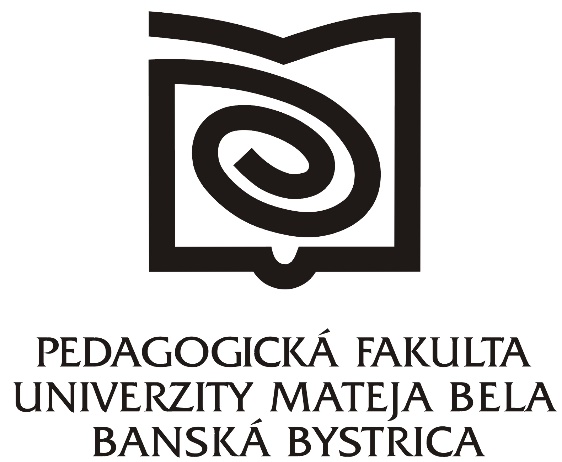 Správa o vedeckovýskumnej  a umeleckej činnosti PF UMB za rok 2014Predkladá:prof. PhDr. Soňa Kariková, PhD.prodekanka pre vedu, výskum a umenieÚVODVýskumné priority PF UMB vychádzajú z  dokumentov Horizont 2020 a RIS3, ako aj z tvorivého potenciálu a vedecko-výskumného zamerania pracovníkov a doktorandov fakulty. PF UMB svoje vedecko-výskumné priority zameriava (a v budúcnosti bude zameriavať) najmä  na tie  oblasti  výskumu, ktoré súvisia s ľudským, sociálnym a kultúrnym kapitálom  (výskumná priorita UMB – Globálne zmeny a civilizačné výzvy, spoločenské priority a Vzdelávanie v 21. storočí). PF UMB rozvíja a realizuje vedecko-výskumné aktivity v týchto základných oblastiach výskumu: Pedagogické vedy (oblasť výskumu 1),  Humanitné vedy (oblasť výskumu 2) a Spoločenské a behaviorálne vedy (oblasť výskumu 6).Pedagogická fakulta dlhodobo potvrdzuje svoje postavenie lídra vo vzdelávaní regiónu stredného Slovenska zásluhou preukázanej kvality vzdelávania a úspešnosti uplatnenia absolventov na trhu práce, v aktívnej medzinárodnej spolupráci a v spolupráci s praxou, ako aj zásluhou odbornej a umeleckej prezentácii na verejnosti. Fakulta vytvorila podmienky, aby každý vedecko-pedagogický pracovník vycestoval aspoň raz ročne do zahraničia (konferencia, spoločný výskumný projekt, prednáškový pobyt) a prostredníctvom katedier dokázala zabezpečiť vlastnou aktivitou pozvanie významných odborníkov zo zahraničia na prednáškový alebo vedecko-výskumný pobyt.  	PF UMB sa snaží v maximálnej miere podporovať edičnú a publikačnú činnosť zamestnancov a preto poskytuje  finančné zdroje aj mimo štátneho rozpočtu a projektov (POČ, OZ Pedagóg). Z mimorozpočtových zdrojov bol zakúpený vlastný tlačiarenský stroj, ktorý umožňuje rýchlejšie vydávanie učebných textov a monografií. Minimálne 1x ročne vydáva PF UMB zborník vedecko-výskumných prác Acta Universitatis Matthaei Belii. PF UMB zvyšuje podiel kvalitných výstupov aj  využívaním  recipročného vydávania titulov v spolupráci so  zahraničnými univerzitami.	Výsledky vedecko-výskumnej a umeleckej činnosti pedagogických a vedecko-výskumných pracovníkov  PF UMB vychádzali aj z týchto strategických cieľov fakulty:1. Zvýšiť podporu excelentnej vedy - principiálne orientovanej na tvorbu nových originálnych poznatkov, s využitím  integrácie vedy v rámci celej fakulty a univerzity. Konkrétnym cieľom je etablovanie sa v Programe Horizont 2020 a RIS 3. 2. Zintenzívniť podporu výskumu a vývoja orientovaného na riešenie problémov spoločnosti - zameraných na získavanie nových poznatkov s cieľom riešiť výskumné problémy v prioritných oblastiach, ktoré  zadefinuje vláda Slovenskej republiky.Pre naplnenie tohto cieľa sme v r. 2014 podali tri projekty APVV a dielčie výskumné úlohy v rámci plnenia Akčného plánu integračnej politiky SR v podmienkach MŠ VVaŠ SR. 3. Zvýšiť podiel výstupov  v domácich a zahraničných karentovaných časopisoch a časopisoch registrovaných v databázach Web of Science alebo SCOPUS. Zintenzívniť vydávanie vedeckých monografií v spolupráci so zahraničnými partnerskými univerzitami.PF UMB naďalej rozvíja spoluprácu so Sliezskou univerzitou v Katoviciach a Ostravskou univerzitou pri vydávaní vedeckého časopisu The New Educational Review. Za významný úspech považujme to, že tento časopis je od januára 2007 zaradený do citačného indexu sociálnych vied (SSCI) v rámci Thomson Scientific Master Journal List. Pracovníci PF UMB v tomto periodiku pravidelne publikujú a šiesti sú aj členmi vedeckej rady tohto periodika. PF UMB v r. 2014 podpísala  spoluprácu s ďalšou zahraničnou univerzitou – konkrétne s PF v Sombore (Univerzita Nový Sad, Srbsko), kde v súčasnosti pripravujeme publikovanie vedecko-výskumných článkov do ich vedeckého  periodika Norma, ako aj vydávanie monografií. Taktiež v tomto roku vydáme monografie na PWSV v Pile (Poľsko). Spolupracujeme aj s časopisom Psychokont (vydavateľ MU Brno), ktorý je aktuálne zaradený do databázy Erih plus.		4.  Udržať, resp. zvýšiť  počet doktorandov v existujúcich študijných programoch 3. stupňa štúdia,  s dôrazom na  skvalitnenie vedeckej výchovy reflektujúcej požiadavky jednotlivých oblastí výskumu s priamym premostením  na  publikačné výstupy. Zlepšiť zapojenie  doktorandov do riešenia výskumných projektov podávaných a následne riešených na jednotlivých pracoviskách PF UMB. Hľadať možnosti samofinancovania doktorandského štúdia, vytvárať možnosti tvorby postdoktorandských miest. 		Doktorandské štúdium je realizované v 6 – tich študijných programoch. V súčasnosti  máme doktorandské štúdium realizované vo všetkých študijných programoch, okrem študijného programu Sociálna práca, ktorý podáme na AK po ukončení komplexnej akreditácie. I keď máme personálne zabezpečenie pre doktorandské štúdium aj v študijnom programe „Didaktika psychológie“, pravidlá AK nám to neumožňujú. Toto považujeme opäť za jeden z problémov, ktorý nám bráni ďalej rozvíjať doktorandské štúdium, pričom napriek žiadosti na AK,  táto zmena, resp. úprava  nie  je možná.  		Väčšina doktorandov participuje na riešených vedecko-výksumných projektoch katedier. Vzhľadom na súčasné financovanie doktorandského štúdia, hľadáme možnosti na získanie týchto zdrojov z externého prostredia. Konkrétne ide o predkladanie projektov (APVV), v ktorých plánujeme aj zriadenie doktorandských, resp. postdoktorandských miest. V súčasnosti komunikujeme so Sekciou medzinárodnej spolupráce a európskych záležitostí MŠ VVaŠ SR, o dotácii na 1 miesto pre doktorandské štúdium v rámci pripravovaného projektu pre Slovákov žijúcich v zahraničí.Problém, pri získavaní štipendia  hradeného  mimo zdrojov rozpočtu na PF vidíme najmä v zameraní študijných programov. Tieto sa týkajú tých rezortov národného hospodárstva, ktoré sú dlhodobo finančne poddimenzované a preto organizácie, ktoré pod tieto rezorty spadajú (školstvo, sociálne veci) nemajú vytvorené také finančné podmienky, aby mohli financovať doktorandské štúdium. 		5. Vytvárať optimálne podmienky pre zvyšovanie kvalifikačného a odborného rastu akademických zamestnancov fakulty.		PF má práva na realizáciu habilitačných a inauguračných konaní v 3 – odboroch (Pedagogika, Predškolská a elementárna pedagogika a Didaktika hudobného umenia). Po ukončení KA chcem podať žiadosť o získanie práv na habilitačné a inauguračné konanie v odbore  Andragogika.Manažment PF UMB venuje  zvýšenú a systematickú pozornosť kvalifikačnej štruktúre pracovísk a vytvára podmienky na kontinuálny kvalifikačný rast pre učiteľov. Všetci pedagogickí zamestnanci PF UMB majú ukončené minimálne doktorandské štúdium, čo vytvára predpoklady pre kontinuálny kvalifikačný rast na plynulý prechod z kategórie PhD. do kategórie docent, resp. profesor. V r. 2014 sa na PF UMB habilitovala 1 pracovníčka v odbore 1.1.5. Predškolská a elementárna pedagogika a 1 pracovníčka bola vymenovaná prezidentom SR za profesorku v odbore 1.1.4.  Pedagogika. Aktuálne sa traja pedagogickí pracovníci pripravujú na habilitačné konanie a jeden pracovník končí vymenúvacie konanie v Poľsku. V tejto súvislosti chceme upozorniť na problém s finančným zabezpečením týchto konaní v externých inštitúciách, nakoľko najmä mladší pracovníci majú v tomto smere problémy, i keď spĺňajú požadované kritériá.  Preto by bolo potrebné, aby sa na UMB zriadil fond na túto podporu.		6. Prezentovať výsledky vedy a výskumu v medzinárodnom a národnom kontexte, implementovať tieto poznatky do študijných programov. 		Prezentovanie aktuálnych výsledkov je realizované jednak priamou účasťou pracovníkov na medzinárodných odborných podujatiach (vedeckých konferenciách), ktoré preferujeme pred domácimi, ako aj publikovaním v odborných periodikách.  Taktiež viacerí pracovníci participujú na projektov V4.V úvodnej časti správy uvádzame aj charakteristiku prístrojového, informačného a počítačového vybavenia celej fakulty, nakoľko tieto podklady slúžia pre všetky oblasti výskumu. Pri jednotlivých oblastiach špecifikujeme tieto informácie bližšie, ako aj  prístrojové vybavenie jednotlivých katedier, resp. oblastí výskumu.   	PF UMB  prevádzkuje 441 PC, 109 NB a 7 tabletov pre potreby edukačnej a vedeckej práce a pre zabezpečenie prevádzky. Všetci tvoriví zamestnanci disponujú PC so zapojením na internet. Ďalej disponuje nasledovným technickým vybavením: scanner (27), kopírovacie stroje (8), tlačiarne (111), multifunkčné tlačiarne (30), dataprojektory (42), multifunkčné projektory (3), meotary (10), interaktívne tabule (9), kamery (23), fotoaparáty (16), CD prehrávače (5), DVD prehrávače (11), premietacie plátna (12), softvérové vybavenie (72). Všetci zamestnanci majú prístup prostredníctvom PC na internet. Pre študentov je k dispozícii internetové pripojenie prostredníctvom 5. WiFi sietí (v každom učebňovom bloku PF UMB), prostredníctvom i- kioskov v celkovom počte 18 a na internátoch UMB, ktoré sú v areály školy. Škola disponuje vlastnou WEB stránkou, prostredníctvom ktorej komunikuje s verejnosťou, uchádzačmi, študentmi a zamestnancami fakulty. Knižničné služby zabezpečuje Univerzitná knižnica UMB aj v  Pedagogickej študovni na Ružovej 15,  a v  čiastkových knižniciach katedier.Prioritne sa fakulta orientuje na vzdelávanie učiteľov, andragógov, sociálnych pracovníkov a teológov. Do r. 2014 poskytovala aj študijný program v odbore psychológia, avšak vzhľadom na nedostatočné personálne zabezpečenie tento program nebol predložený do komplexnej akreditácie. Taktiež sme do komplexnej akreditácie nepredkladali výstupy z oblasti výskumu 4 – Umenie, nakoľko v hodnotenom období sme žiadne programy s uvedeným zameraním neponúkali. Z aktuálneho  zamerania vyplýva aj vedeckovýskumná a umelecká orientácia pracovníkov, študijné programy doktorandského štúdia, habilitačné a vymenúvacie konania,   ako aj  edičná a publikačná činnosť. Vedeckovýskumná a umelecká orientácia PF UMB bola  v sledovanom  období  zameraná na tieto oblasti výskumu:Oblasť  výskumu 1. Pedagogické vedy:Katedra pedagogiky, Katedra elementárnej a predškolskej pedagogiky, Katedra andragogiky; Katedra hudobnej kultúry, Katedra výtvarnej kultúry, Katedra etickej a občianskej výchovy.Oblasť výskumu 2.  Humanitné vedy:Katedra teológie a katechetiky;Oblasť výskumu 6. Sociálne a behaviorálne vedy:Katedra sociálnej práce, Katedra psychológie.Zámerom PF UMB je byť uznávanou vzdelávacou inštitúciou s jedinečnými študijnými programami, pre študentov zo Slovenska aj zo zahraničia, centrom vedy a výskumnej činnosti stredného Slovenska s medzinárodne uznávanými výskumnými projektmi, s rozvinutou umeleckou činnosťou, inštitúcia, ktorá je zodpovedná k potrebám spoločnosti a orientovaná na širokú sieť partnerov a prax.OBLASŤ VÝSKUMU 1 – PEDAGOGICKÉ VEDYUvedenú oblasť výskumu zabezpečovali členovia viacerých katedier, preto v úvode uvedieme ich základné výskumné smerovania, nakoľko sa odvíjajú aj od konkrétnych študijných programov, ktoré realizujú.1. Výstupy výskumu1.1. Hlavné smery výskumnej činnostiKATEDRA PEDAGOGIKY Sociálna pedagogika a sociálna patológiaVedecko-výskumné aktivity sa v hodnotenom období sústredili hlavne na problematiku sociálnej pedagogiky a prevencie sociálnej patológie. V roku 2014 riešila katedra   projekty VEGA č. 1/0303/11 pod názvom „Spolupráca inštitúcií verejnej správy so školami v oblasti prevencie sociálno-patologických javov s osobitným zreteľom na uplatnenie sociálnych pedagógov v Banskobystrickom kraji.“ (zodp. riešiteľ prof. PhDr. J. Hroncová, PhD.), ďalší  projekt VEGA  č. 1/0168/12 pod názvom „Profesionalizácia prevencie sociálnopatologických javov v školskom prostredí v SR z aspektu profesie sociálneho pedagóga – súčasný stav, problémy a komparácia so zahraničím“ (zodp. riešiteľ prof. PhDr. I. Emmerová, PhD.) a  projekt KEGA č. 028UMB-4/2012 s názvom „Preventívna sociálno-výchovná práca na základných a stredných školách z aspektu funkcie sociálneho pedagóga“ (zodp. riešiteľ prof. PhDr. J. Hroncová, PhD.). Členky a členovia katedry participujú tiež na iných výskumných úlohách v rámci ďalších projektov.KATEDRA ANDRAGOGIKYKatedra andragogiky sa v hodnotenom období sústredila na riešenie vedecko-výskumných projektov zameraných na teoretickú analýzu problematiky edukácie dospelých. Konkrétne išlo o 2 projekty - VEGA č.  1/1208/12 „Determinanty profesijného rozvoja lektora v kontexte kvality vzdelávania dospelých“ (zodp. Riešiteľka: Prof. PhDr. Viera Prusáková, CSc.) a ďalší projekt VEGA č. 1/1208/12 „Integračné a diferenciačné trendy v tvorbe kurikula vo vzdelávaní dospelých“ (zodp. riešiteľ Prof. PaedDr. Miroslav Krystoň, CSc.)KATEDRA ELEMENTÁRNEJ A PREDŠKOLSKEJ PEDAGOGIKYVedecko-výskumné aktivity sa v hodnotenom období sústredili hlavne na problematiku autoevalvácie učiteľa, matematickej gramotnosti a kurikulárnej reformy v základných školách v Slovenskej republike. Vedecko-výskumný tím pod vedením doc. PaedDr. Simonety Babiakovej, PhD. riešil výskumný grant VEGA 1/0543/12 s názvom „Autoevalvácia učiteľa ako súčasť evalvácie školy“, ktorý bol v roku 2014 ukončený. Výstupom bol vzdelávací program rozvoja evalvačných spôsobilostí učiteľa a kolektívna monografia. V sledovanom období sa na Katedre elementárnej a predškolskej pedagogiky riešil a ďalej pokračuje projekt APVV-0713-12 s názvom Implementácia kurikulárnej reformy v základných školách v Slovenskej republike. Jeho hlavným riešiteľom je doc. PaedDr. Štefan Porubský, PhD. V roku 2014 tiež pokračovalo riešenie projektu KEGA č. 020UMB-4/2013 s názvom Rozvíjanie matematickej gramotnosti prostredníctvom elektronicky podporovanej výčby v odbore Predškolská a elementárna pedagogika (2013 – 2015). Vedúcou riešiteľského tímu je PaedDr. Ľubica Gerová, PhD.KATEDRA ETICKEJ A OBČIANSKEJ VÝCHOVYV roku 2014 na katedre boli riešené tieto výskumné projekty:APVV-0690-10 „Inovácia edukačnej praxe etickej výchovy“ pod vedením PhDr. M. Valicu, PhD. V projekte sa vedecká činnosť zamerala na prípravu učiteľov etickej výchovy na pedagogický experiment prostredníctvom inovačného kontinuálneho vzdelávania, relevantnou publikačnou činnosťou (vedecké práce v recenzovaných zborníkoch z národných a medzinárodných konferencií, vedecké články v recenzovaných zahraničných a domácich odborných periodikách a v recenzovaných zborníkoch vedecko-výskumných prác).VEGA 1/0240/14,  Percepcia mediálnych komunikátov v procese sociálnej adaptácie detí z málo podnetného sociálneho prostredia. (stav – schválené, zatiaľ bez pridelenia finančných prostriedkov) – zodpovedná riešiteľka prof. PaedDr. E. Poláková, PhD.Katedra s hodnotenom období podala aj ďalší projekt APVV a v rámci agentúry  VEGA je schválený projekt 1/0879/15 „Verifikácia Testu morálnej kompetencie v kontexte osobnostných premenných experimentom založenom na riešení morálnych dilem v školskom prostredí“ (obdobie 2015-2017). Zodpovedný riešiteľ: Mgr. Ján Kaliský, PhD.KATEDRA VÝTVARNEJ KULTÚRYHlavnou témou výskumu pracovníkov katedry je zložitá problematika vizuálnej gramotnosti sledovaná z hľadiska edukácie k výtvarnému a vizuálnemu jazyku a v oblasti galerijnej pedagogiky aj problematika galerijnej/múzejnej gramotnosti, v centre ktorej sú problémy interpretácie elitných umeleckých diel detskému vnímateľovi opreté o program DBAE a jeho nové varianty. Vo výtvarno-umeleckej oblasti sa činnosť pracovníkov katedry realizuje v ich vlastnej voľnej i úžitkovej tvorbe a na organizačné a výstavné aktivity doma i v zahraničí. Viaceré umelecké výstupy členov katedry majú celonárodný význam ako aj medzinárodný rozmer.KATEDRA HUDOBNEJ  KULTÚRYVýskumná činnosť členov katedry sa orientuje sa na realizáciu aplikovaného hudobno-pedagogického výskumu v oblasti hudobnej edukácie, ako aj interpretáciou a transformáciou poznatkov zo všetkých príbuzných oblastí (muzikológia, etnomuzikológia, hudobná estetika) do teórie a praxe edukačného procesu z hľadiska aktuálnych potrieb hudobnej edukácie, či už išlo o aplikáciu poznatkov dejín hudobnej kultúry, hudobnej pedagogiky,  muzikológie a etnomuzikológie  a podobne. V oblasti muzikologického výskumu na katedre prebieha analýza diel významných skladateľov hudby obdobia renesancie, baroka, klasicizmu, romantizmu až po súčasnosť a výsledky prezentované na muzikologických konferenciách a aplikované v pedagogickej praxi v rámci teoretický i prakticky zameraných vyučovacích predmetovV oblasti tvorivej umeleckej oblasti členovia KHK realizovali viaceré aktivity zahŕňajúce prezentačnú činnosť produktov artificiálnej i nonartificiálnej hudby determinovanú požiadavkami zamerania hudobnej edukácie. V oblasti vokálnych i inštrumentálnych zoskupení sa realizovali interné i externé koncerty a vystúpenia.Aktuálne je riešený projekt KEGA pod vedením doc. PaedDr. Libora Fridmana, PhD. –020UMB-4/2012 Multimediálne učebnice ako nová forma vzdelávania učiteľov hudobnej edukácie na vysokých školách.INŠTITÚT VEDY A VÝSKUMU PF UMBInštitút vedy a výskumu PF UMB sa v rámci svojej činnosti v roku 2014 zameral na realizáciu výskumov, ktoré je možné rozdeliť do niekoľkých základných oblastí: výskum v oblasti implementácie kurikulárnej reformy v základnej škole (projekt APVV-0713-12 Implementácia kurikulárnej reformy na základných školách v SR), výskum v oblasti možnostiach inovácie edukačnej praxe prostredníctvom kontinuálneho vzdelávania učiteľov  a rozvoja ich didaktických a výskumných kompetencií (projekt APVV-0690-10 Inovácia edukačnej praxe etickej výchovy), na podporu praktickej profesijnej prípravy učiteľov (rozvojový projekt MŠVVaŠ SR Inovácia praktickej profesijnej prípravy budúcich učiteľov) a na spracovanie teoretických východísk mediálnej výchovy v kontexte učiteľského pregraduálneho aj kontinuálneho vzdelávania.1.2. Dva Najvýznamnejšie výstupy v roku 20142. Prostredie pre výskum2.1. ROZSAH A VÝSLEDKY DOKTORANDSKÉHO ŠTÚDIAZoznam doktorandov v akademickom roku 2014/2015 – denní študentiZoznam doktorandov v akademickom roku 2014/2015 – externí študentiAbsolventi DŠ 2014 - denníAbsolventi DŠ 2014 - externíVýstupy absolventov doktorandského štúdia Poznámka: Zistili sme že dvaja absolventi doktorandského štúdia nemali v UK UMB zaevidované žiadne výstupy publikačnej činnosti za r. 2014, preto je počet uvádzaných výstupov nižší, ako počet absolventov.2.2. Charakteristika prístrojového, informačného a počítačového vybavenia pre potreby výskumuPre potreby výskumu disponujú výskumné tímy nasledovným  prístrojovým, informačným a počítačovým vybavením:Katedra pedagogiky PF UMBmultimediálna učebňa – 1 ks (datavideoprojektor, meotar, PC s príslušenstvom, video, zosilňovač, reproduktory 2 ks, plátno premietacie + tyč, držiak stropný, skriňa rozvodná)počítač s príslušenstvom – 18 ksnotebooky – 3 ks USB kľúče  16 kstlačiarne – 14 ks tlačiareň sieťová – 1 ks kopírovací stroj – 1 ks  (+ 1 tlačiareň s kopírkou)diktafón – 1 ksvideorekordér – 1 ksscanner – 1 ksprenosný meotar (s kufrom) – 1 kszdroj záložný – 3 ksprehrávač – 1 kstelevízor – 1 ks rádiomagnetofón – 5 ksknižnica s 1232 publikáciamiKatedra elementárnej a predškolskej pedagogiky PF UMBMultimediálna učebňa – 5 ks (datavideoprojektor, meotar, PC s príslušenstvom, video, zosilovač, reproduktory, plátno premietacie, plazmový TV, interaktívna tabuľa)Projekčné plátno so statívom - 1 ksPrenosný projektor - 1 ksPočítač s príslušenstvom – 21 ksNotebooky – 13 ks Laser. tlačiarne – 18 ks Atrament. tlačiarne – 1 ks Tlačiareň sieťová – 2 ks Kopírovací stroj – 1 ks Skartátor – 1 ksVideorekordér – 1 ksScanner – 3 ksVideokamera – 1 ksDigitálna kamera - 1 ksPrenosný meotar (s kufrom) – 2 ksPrehrávač AIWA – 1 ksTelevízor – 1 ks (TVP Philips)Rádiomagnetofón/rádiomagnetofón s CD – 9 ksFotoaparát – 2 ksKnižnica s 1341 registrovanými publikáciami.Katedra andragogikyMultimediálna učebňa  - 1 ks (projektor, PC, video, DVD, plátno)Počítač s príslušenstvom - 12 ksNotebook – 4 ksUSB kľúč – 10 ksTlačiareň – 4 ksMultifunkčné zariadenie (tlačiareň, kopírka, scanner, fax) – 1 ksKopírovací stroj – 1 ksTelevízor – 1 ksDataprojektor – 2 ksMeotar – 1 ksVideo – 1 ksScanner – 1 ksRádiomagnetofón – 1 ksFotoaparát – 1 ksKnižnica – počet kníh – 140Interaktívna tabuľa 1 ksUSB 8 ksKatedra etickej a občianskej výchovyPC zostavy so softwarom (z toho sú 3 s LCD monitorom) - 6 ksNotebook - 7 ksLCD televízor - 1 ksDVD prehrávač - 1 ksProjekčné plátno - 1 ksDigitálny diktafón - 2 ksMultifunkčný kopírovací stroj Konica Minolta 162 - 1 ksLaserová tlačiareň Konica Minolta (farebná) - 1 ksLaserová tlačiareň - LJ 5450 - 1 ksAtramentová tlačiareň HP LJ 1200 - 1 ksScanner – 1ksKamera Cannon – 1 ksVideokamera  - 2ksUSB kľúče - 7 ksKnižnica – počet kníh: 583Katedra hudobnej kultúryOsobný počítač so základným softvérovým vybavením   -  26Na dvoch PC je nainštalovaný notografický softvér SibeliusNotebook – 15Data-projektory – 2Video kamery – 7Fotoaparáty – 5Televízor – 5Mini-disk- 1DVD rekorder – 2Interaktívna tabuľa s príslušenstvom – 1CD a DVD prehrávačeKatedra andragogikyLaminátor Fellowes Saturn 2USB 8 ksKatedra výtvarnej kultúryPracovisko v sledovanom období disponovalo: 9 výukovými miestnosťami pre praktické disciplíny – ateliéry: 1 grafický, 2 maliarske/ kresliarske, 1 modelársky/ sochársky, 2 bežné ateliéry vhodné aj ako seminárne miestnosti pre praktické predmety, 2 ateliéry pre prácu s digitálnymi médiami a 1 ateliér pre fotografiu, 1 učebňou pre teoretické predmety (multimediálna učebňa C330), 1 skladovou miestnosťou a 1 dielňou.Zariadenie miestností*: Kresliarsky ateliér je vybavený 15-timi maliarskymi stojanmi, 10-timi kresliarskymi sedačkami, 15-timi plenérovými stojanmi, 20-timi pracovnými doskami, odkladacím priestorom pre študentov, praktikáblom a plazmovou obrazovkou s počítačom.Maliarsky ateliér  je vybavený 20-timi maliarskymi stojanmi, 15-timi plenérovými stojanmi, 20-timi pracovnými doskami, praktikáblom, skladovacím priestorom, priestorom pre učiteľa a plazmovou obrazovkou s počítačom.Grafický ateliér je vybavený grafickým lisom pre hĺbkotlač, grafickým lisom pre výškotlač, k dispozícii sú ďalšie 2 lisy, kovové registračné skrine na formát A1 5ks, kovová registračná skriňa na formát A0 1ks, 15 pracovných stolov, príručná miestnosť pre chemickú úpravu tlačových matríc (leptáreň), bezpečnostná skriňa na uskladnenie chemikálii,  tlačiarenské farby, chemikálie, valčeky, valce a pomôcky pre tlač a plazmovou obrazovkou s počítačom.Modelársko - sochársky ateliér je vybavený 22 modelárskymi stojanmi, 10-timi stojanmi pre modelovanie reliéfu, modelárskou hlinou cca 400kg, keramickou hlinou cca 200kg, plastelínou cca 50kg, keramickou pecou, sú k dispozícii glazúry a smalty súčasťou ateliéru je dielňa, v ktorej je umiestnená drevo opracujúca technika: priamočiara el. píla 2ks, aku doťahovačka 2ks, ručné píly, sekery, rašple, pilníky, dláta a kovoobrábacia technika: kovobrúska, uhlová brúska, pilníky, kladivá, kovadlina, ručné kovoobrábacie a drevoobrábacie stroje. Ateliér je vybavený plazmovou obrazovkou s počítačom.Ateliér - bežný je vybavený 20 multifunkčnými stolmi. Seminárna miestnosť: Na výučbu teoretických disciplín je k dispozícii seminárna miestnosť s kapacitou 23 ľudí. vybavená počítačom, DVD prehrávačom a LCD televízorom s uhlopriečkou 110cm.Na prednášky je určená miestnosť s kapacitou 50 ľudí.Materiálno – technické zabezpečenie: dataprojektor (1), diaprojektor (1), video (1), televízor (1), digitálny fotoaparát (1), kazetový magnetofón (2), školská a magnetická tabuľa.Ateliéry (2x) pre prácu s digitálnymi médiami: Dovedna je k dispozícii 25 počítačov pre študentov, 2 počítače pre učiteľa, skenery, tlačiarne, digitálne fotoaparáty, pripojenie na internet, grafický softvér.Ateliér pre fotografiu: Ateliér disponuje plným vybavením pre tvorbu fotografie - osvetľovacie rampy, reflektory, rozptyľovače, nekonečné pozadia, digitálne a analógové fotoaparáty, objektívy a statívy. K dispozícii sú zariadenia pre spracovanie klasickej fotografie - zväčšováky, tmavá komora. Digitálnu fotografiu je ďalej možné spracovať v ateliéri pre digitálne médiá.Katedrová knižnica: je v nej vedených 1850 titulov študijnej literatúry  (vrátane niekoľko titulov časopisov: Ateliér, Výtvarná výchova, Výtvarný život, Estetika, Profil, FlashArt, Výtvarná kultúra, Kunst, Művészet, Umění, Múzy v škole, Designum, Vlna...)Katedra má ďalej k dispozícii:záznamovú techniku: analógová: fotoaparáty + objektívy, kamera VHS-C, digitálna:  digitálne fotoaparáty, videokameraprezentačnú techniku: diaprojektor, video + TV, dataprojektor, 3x vizualizérypočítačovú a inú techniku: 13ks PC + 17“monitor, 2x scanner, 3x tablet, 2x laserová tlačiareň, 1x ČB atramentová tlačiareň, 1x farebná atramentová tlačiareň, prístup na internet; 2 multifunkčné zariadenia (kopírky), 4 diaprojektory, 1 meotar, 1 diktafón, 5 tlačiarní, 5 rádiomagnetofónov,  Študentom je k dispozícií fotokomora s vyhovujúcim vybavením pre spracovanie ČB materiálov (zväčšovací prístroj, foto misky, nádoby, tanky...).Na hlavných komunikáciách budovy PF je na prezentáciu katedry vyhradených 22 presklených plôch formátu A2, inštalačný systém s 24 plochami rozmerov 110x80cm, 4 plochy 3,5x2m, v priestoroch katedry je umiestnených 9 panelov o rozmeroch 1,2x1,8m.Inštitút vedy a výskumu PF UMBInštitút vedy a výskumu PF UMB má k dispozícií dva pracovné priestory – na Centre vedy a výskumu UMB (Cesta na amfiteáter 1, 974 01 Banská Bystrica) a kanceláriu na Pedagogickej fakulte UMB (Dekanát PF UMB, Ružová 13, 974 01).Kancelária Inštitútu vedy a výskumu PF  na Centre vedy a výskumu v súčasnosti disponuje dvoma počítačmi all-in-one s operačným systémom Windows 7 a MS Office 2010 zakúpenými v roku 2011 a 2012. IVV PF UMB má okrem toho k dispozícií vlastnú čiernobielu tlačiareň HP LaserJet P 2055dn, ale aj prístup k centrálnej tlačiarni Centra vedy a výskumu UMB (Cesta na amfiteáter 1, 974 01 Banská Bystrica). Pracovníčky Inštitútu majú k dispozícii aj notebook zn. Toshiba s operačným systémom Windows 7 a MS Office 2010 zakúpeným v roku 2011, 3 externé HDD s kapacitou 750 GB (1ks) a 500GB (2ks). Kancelária Inštitútu vedy a výskumu PF UMB  na Pedagogickej fakulte UMB je vybavená jedným počítačom s operačným systémom Windows 7 a MS Office 2010 zakúpeným v roku 2011, a jedným počítačom s operačným systémom Windows XP a MS Office 2003.Inštitút vedy a výskumu PF disponuje pre potreby aktuálne realizovaného výskumu dvoma dataprojektormi Optoma a dvoma videokamerami Sony.2.3. Kvalita akademických zamestnancovKatedra elementárnej a predškolskej pedagogikyProfesori: prof. PaedDr. Alena Doušková, PhD.prof. PhDr. Bronislava Kasáčová, CSc.prof. PhDr. Beata Kosová, CSc.Emeritný profesor:prof. PhDr. Brigita Šimonová, CSc.Docenti: doc. PaedDr. Simoneta Babiaková, PhD.doc. RNDr. Pavel Klenovčan, CSc.doc. PaedDr. Štefan Porubský, PhD.doc. PaedDr. Katarína Vančíková, PhD.Odborní asistenti katedry (s PhD.): Mgr. Mariana Cabanová, PhD. PaedDr. Miroslava Gašparová, PhD.PaedDr. Ľubica Gerová, PhD.PaedDr. Zlatica Huľová, PhD.PaedDr. Aneta Jarešová, PhD.Mgr. Zuzana Kováčová, PhD.PaedDr. Milena Lipnická, PhD.Mgr. Mária Pilátová, PhD.Mgr. Róbert Sabo, PhD.PaedDr. Ružena Tomkuliaková, PhD.PaedDr. Marian Trnka, PhD.Katedra pedagogikyProfesori:prof. PhDr. Ingrid Emmerová, PhD.prof. PhDr. Jolana Hroncová, PhD.prof. PaedDr. Karol László, CSc. Emeritný profesor:prof. PhDr. Ľudovít Višňovský, CSc.Docenti:doc. PaedDr. Vlasta Belková, PhD.doc. PaedDr. Mária Kouteková, CSc.doc. PhDr. Dagmar Kováčiková, CSc.doc. PhDr. Miriam Niklová, PhD.Odborní asistenti katedry (s PhD.):PhDr. Katarína Cimprichová Gežová, PhD.PhDr. Mário Dulovics, PhD.PhDr. Lucia Kamarášová, PhD.Mgr. Lívia Nemcová, PhD. PhDr. Zuzana Osvaldová, PhD.Mgr. Lenka Rovňanová, PhD.PaedDr. Simona Sámelová, PhD.PhDr. Patrícia Zolyomiová, PhD.Katedra etickej a občianskej výchovyProfesori:prof. PhDr. Anna Klimeková, CSc.prof. PaedDr. Vojtech Korim, CSc.prof. PaedDr. Eva Poláková, PhD.Odborní asistenti katedry (s PhD.):Mgr. Barbora Baďurová, PhD.PaedDr. Katarína Čižmáriková, PhD.Mgr. Ján Kaliský, PhD.PhDr. Janka Kyseľová, PhD.Mgr. Štefan Ligas, PhD.Katedra andragogikyProfesori:prof. PaedDr. Miroslav Krystoň, CSc.prof. PhDr. Viera Prusáková, CSc.Docenti:doc. PaedDr. Ivan Pavlov, PhD.Odborní asistenti katedry (s PhD.):PhDr. Andrea Bontová, PhD.Mgr. Milan Filip, PhD.PhDr. Drahomíra Gracová, PhD.Mgr. Veronika Kupcová, PhD.Mgr. Martin Schubert, PhD.Katedra výtvarnej kultúryProfesori:prof. Mgr. art. Piotr Kunceprof. Milan Sokol, akad. maliarDocenti:doc. PaedDr. Jaroslav Uhel, ArtD. Odborní asistenti katedry (s PhD.):	Ing. Michal Bartko, PhD.Eva Hnatová, akad. mal.. ArtD. PaedDr. Ján Husár, PhD. Mgr. Lenka Kasáčová, PhD.PaedDr. Katarína Lucinkiewiczová, PhD. Mgr. art. Emília Rigová, Art.D.PaedDr. Katarína Sokolová, PhD. Katedra hudobnej  kultúryProfesori:prof. PaedDr. Milan Pazúrik, CSc.Emeritný profesor:prof. Mgr. Belo Felix, PhD.Docenti:doc. PaedDr. Libor Fridman, PhD.doc. PaedDr. Marián Janek, PhD.Odborní asistenti katedry (s PhD.):Mgr. Igor Gašpar, PhD.PaedDr. Mária Kološtová,, PhD.  PaedDr. Alfonz Poliak, PhD.PaedDr. Dagmar Strmeňová, PhD.Mgr. art. Martin Urban, PhD.Inštitút vedy a výskumu PF UMBOdborní asistenti katedry (s PhD.):PaedDr. Eva Balážová, PhD.Mgr. Petra Fridrichová, PhD.Ing. Alena Tomengová, PhD.V porovnaní s r. 2014 sa v danej oblasti výskumu zvýšil počet pracovníkov vo funkcii profesor o 2 funkčné miesta.2.4. Domáce a zahraničné výskumné granty– Granty podané a schválené v roku 2014Domáce výskumné grantyOstatné granty– Granty prebiehajúce v r. 2014 (podané a schválené pred rokom 2014)Domáce výskumné grantyOstatné granty riešené v r. 20143. Ocenenie výsledkov výskumu3.1. Pozvané prednášky na konferenciáchZahraničné konferencieDomáce konferencie3.2. Členstvo v národných a medzinárodných výboroch v oblasti výskumu3.3. Poverenie z externého prostredia na organizovanie vedeckých podujatí3.4. Členstvo v edičných radách medzinárodných časopisov3.5. Členstvo v národných a Medzinárodných komisiách a porotáchPoznámka: všetci akademickí zamestnanci na funkčnom mieste docent a profesor, sú členmi odborových komisií doktorandských študijných programov na PF UMB, preto ich členstvo explicitne neuvádzame.3.6. OCENENIA  A VYZNAMENANIA ZÍSKANÉ AKADEMICKÝMI ZAMESTNANCAMIOBLASŤ VÝSKUMU 2 – HUMANITNÉ VEDYOblasť výskumu je zabezpečovaná len členmi Katedry teológie a katechetiky.1. VÝSTUPY VÝSKUMU1.1. Hlavné smery výskumnej činnostiČlenovia katedry sa venujú najmä výskumu v oblasti evanjelikálnej teológie resp. teológie bez zvýraznenia konfesijnej väzby. Z tohto rámca čiastočne vybočujú doc. PaedDr. Dana Hanesová, PhD., ktorá rozvíja najmä oblasť katechetiky ako disciplíny praktickej teológie, ktorá súvisí s pedagogikou. V súčasnosti prebieha na katedre riešenie výskumnej úlohy VEGA 1/1294/12 Možnosti sprevádzania umierajúcich a pozostalých v SR. Vedúci projektu A. Masarik (členovia tímu: I. Peres, P. Procházka, S. Krupa, P. Hanes). V roku 2014 bola schválená výskumná úloha VEGA 1/0746/14 2014-2016 - Vplyv etického a teologického myslenia Mateja Bela na spoločnosť (J. Maďar, P. Hanes). Významnou súčasťou vedeckej práce členov katedry tvorili dva  grantové projekty pre Slovenskú biblickú spoločnosť UBS 51217 Revízia ekumenického prekladu Nového zákona a Deuterokanonických spisov. (vedúci: I. Peres, riešitelia: A. Masarik, T. Patterson). Výstupy z týchto projektov budú publikované v poznámkovom aparáte nového vydania Ekumenického prekladu Biblie. Ďalším projektom je prebiehajúci preklad Evanjelia podľa Marka do východoslovenského nárečia – doba riešenia: 2013-2015 (vedúci riešiteľ: I. Peres).  Za významné pôsobenie členov katedry v oblasti výskumu považujeme spoluprácu na výskumných projektoch: Výskumný projekt „Tod und Alltagsleben der Griechen im Licht der Grabinschriften“- v spolupráci s Theologisches Seminar der Universität Zürich (Prof. Dr. Samuel Vollenweider, Prof. Dr. Jörg Frey ) a Theologische Fakultät der Universität Bern (Prof. Dr. Ulrich Luz) 2013-2015 - v spolupráci s Theologisches Seminar der Universität Zürich (vedúci riešiteľ: I. Peres). V roku 2014 bol dokončený projekt VEGA V-11-107-00: Slovenská encyklopédia edukačných vied 2011 – 2014 – spoluautorstvo encyklopedických textov, na ktorom bola spoluriešiteľkou doc. PaedDr. Dana Hanesová, PhD. V oblasti pedagogických vied bol realizovaný výskumný projekt Višegrad Fund č. 21210119 Teacher Educational Central European Research Network (spoluriešiteľka D. Hanesová) – zameranie na prípravu učiteľov, kde bola hlavným riešiteľom Univerzita v Debrecene v Maďarsku. 1.2. Dva najvýznamnejšie výstupy v roku 20142. Prostredie pre výskum2.1. Rozsah a výsledky doktorandského štúdia Katedra teológie a katechetiky má v súčasnosti 3 interných a 5 externých doktorandov v odbore 2.1.12 Teológia. Doktorandské štúdium sa realizuje štvrtý akademický rok. Zoznam doktorandov v akademickom roku 2014/2015 – denní študentiZoznam doktorandov v akademickom roku 2014/2015 – externí študentiDoktorandské štúdium v hodnotenej oblasti – Študijný odbor 2.1.12 Teológia bolo zahájené v roku 2010, prvá dizertačná skúška bola realizovaná v marci 2014. Uvedený Študijný program z toho dôvodu zatiaľ nemá ukončených študentov doktorandského štúdia a nepredkladajú sa ich výstupy.2.2. Charakteristika prístrojového, informačného a počítačového vybavenia pre potreby výskumu.Katedra využíva všetky dostupné prostriedky v rámci PF  UMB. Ich podrobný počet a charakteristika je uvedená  v úvodnej časti správy.Vybavenie KT prístrojovou technikou:28 PC, 2 NB. Špeciálne programy: Microsoft Office (2003, 2007, 2010, 2013): kancelársky program. ATLAS –TI: program na spracovanie dát kvalitatívneho výskumu. SPSS 19.0: program na spracovanie štatistických údajov. 1., BIBLE WORKS 9 – softwer na analýzu a preklad biblického textu z pôvodných jazykov, notebooky: 1+2 EU, diktafóny: 4, fotoaparáty: 1, kamery: 1, magnetofóny: 5, LCD projektory: 1, spätné projektory: 1, Scanery: 1, Rozmnožovacie stroje: 3.Vybavenie katedrovej knižnice: V študovni je 12 PC pre používateľov. Stav fondu v čiastkovej knižnici Katedry teológie a katechetiky je 975 titulov.2.3. Kvalita akademických zamestnancovKatedra teológie a katechetikyProfesori:prof. ThDr. Pavel Procházka, PhD.prof. ThDr. PhDr. PaedDr. Imrich Peres, PhD.Docenti:doc. PaedDr. Dana Hanesová, PhD.doc. ThDr. Pavel Hanes, PhD.doc. ThDr. Albín Masarik, PhD.Odborní asistenti katedry (s PhD.):PaedDr. Viktória Šoltésová, PhD.Mgr. Ing. Jaroslav Maďar, PhD.2.4. Domáce a zahraničné výskumné granty– Granty podané a schválené v roku 2014Domáce výskumné granty– Granty prebiehajúce v r. 2014 (podané a schválené pred rokom 2014)Zahraničné výskumné granty Koordinátor IVF: University of Debrecen, MaďarskoDomáce výskumné granty3. Ocenenie výsledkov výskumu (atribút ocenenia)3.1. Pozvané prednášky na konferenciách 3.2. Členstvo v národných a medzinárodných výboroch v oblasti výskumu3.3. Poverenia z externého prostredia na organizovanie vedeckých podujatí3.4. Členstvo v edičných radách medzinárodných časopisov3.5. Členstvo v národných a medzinárodných komisiách a porotách3.6. Ocenenia a vyznamenania získané akademickými zamestnancami OBLASŤ VÝSKUMU 6 –SPOLOČENSKÉ A BEHAVIORÁLNE VEDYUvedenú oblasť výskumu zabezpečovali pracovníci z Katedry psychológie a z Katedry sociálnej práce.1. Výstupy výskumu1.1. Hlavné smery výskumnej činnostiKATEDRA PSYCHOLÓGIEEmocionálna inteligenciaKatedra psychológie dlhodobo overuje konštrukt emocionálnej inteligencie v rámci už pokračujúceho projektu VEGA. Naďalej členovia výskumného tímu participujú na overovaní psychometrických vlastností slovenských verzií pôvodne anglických dotazníkov TEIQue na meranie črtovej emocionálnej inteligencie (autor K. V. Petrides) pre deti, adolescentov a pre dospelých. Katedra ašpiruje na možnosť odkúpiť autorské práva na slovenské vydanie týchto dotazníkov vrátane príručky k ich použitiu. Oblasť školskej psychológieĎalším výskumným zameraním je oblasť školskej psychológie. V tejto oblasti bolo prezentovaných viacero výstupov na národných i medzinárodných konferenciách.   Významným výstupom sú kapitoly v monografiách, venované najmä skúmaniu problematiky identity školského psychológia v súčasných podmienkach školy, vypracovanie profesijných štandardov školského psychológa. Adaptácia nových metodík na posudzovanie morálneho usudzovania v kontexte mravnej výchovy adolescentovV rámci projektu VEGA sa výskumom v tejto oblasti zaoberala Dr. Lada Kaliská, PhD., kde sa pokúšala o teoretickú analýzu morálneho konania/usudzovania i morálnej inteligencie.V rámci svojho riešiteľského tímu ako prví v SR adaptovali, modifikovali a empiricky verifikovali tri metodiky (Restov Defining Issue Test, DIT, Lindov Moralisches Urteil-Test, MUT, Lennickov a Kielov Moral Competence Inventory, MCI) na meranie morálneho vývinu a morálnej kompetencie. Hodnotenie výsledkov vysokoškolského vzdelávaniaUniverzitný výskumný projekt (The Assessment of Higher Education Learning Outcomes Feasibility Study - skratka názvu AHELO) zameraný na hodnotenie výsledkov vzdelávania na VŠ prostredníctvom merania všeobecných zručností, špecificky zručností kritického myslenia a riešenia problémov a zručností v oblasti technickej a ekonomickej. Hlavným poskytovateľom projektu je OECD, účasť na projekte majú agentúry Kanady, Austrálie, Francúzska, národným koordinátorom Prof. RNDr. Roman Nedela, DrSc. Katedru psychológie zastupuje v projekte Mgr. Vladimír Poliach, PhD. Tlmočnícky výkon v kontexte vybraných osobnostných a kognitívnych charakteristíkVýskum realizovaný v spolupráci s Katedrou anglistiky a amerikanistiky zameraný na preskúmanie vybraných kognitívnych charakteristík (kvality pozornosti, kognitívneho štýlu závislosť /nezávislosť od poľa) a ich relevantnosť pre tlmočnícky výkon simultánneho a konzekutívneho tlmočenia, ako aj preskúmanie vybraných osobnostných charakteristík (motivácia výkonu a osobnostné typy) a ich relevantnosť pre osobnosť tlmočníka profesionála a na základe výskumných zistení usúvzťažniť tlmočnícky výkon s vybranými kognitívnymi a osobnostnými charakteristikami. Katedru psychológie zastupuje Mgr. Z. Heinzová, PhD.KATEDRA SOCIÁLNEJ PRÁCE Sociálna práca s rodinou  V oblasti sociálnej práce s rodinou sa členovia katedry venujú vedecko-výskumným aktivitám týkajúcim sa rodiny ako klienta sociálnej práce, teórie a metodike sociálnej práce s rodinou a klinických rodín v sociálnej práci. Sociálna politika a sociálne zabezpečenieV tejto oblasti katedry sa výskumné projekty a publikácie zameriavajú najmä na vzťah sociálnej politiky a sociálnej práce, funkcie sociálnej politiky vo vzťahu k cieľovým skupinám sociálnej práce, sociálne zabezpečenie, podnikovú sociálnu politiku, politiku zamestnanosti, a sociálne služby. Sociálna patológia a jej prevencia Významnými smermi vedecko-výskumnej činnosti v oblasti sociálnej patológie a jej prevencie sú problematika drogových závislostí a užívania drog, harm reduction prístup, týranie, zneužívanie a zanedbávanie detí, agresivita a šikanovanie, obchodovanie s ľuďmi a jeho prevencia, rizikové subkultúry mládeže, kulty a sekty, penitenciárna a postpenitenciárna starostlivosť a i. Tejto oblasti sa výskumne v rámci projektu VEGA venovali dve členky katedry prof. Hudecová, Phd. a PhDr. Kurčíková, PhD.  Výsledky výskumu sú sumarizované v záverečnej  vedeckej  monografii  „Kyberšikanovanie ako rizikové správanie“ . Tretí sektor a dobrovoľníctvo 	 Členovia katedry boli a sú v tejto oblasti zapojení do riešenia viacerých vedecko-výskumných a vzdelávacích projektov. V roku 2014 boli v tejto oblasti členovia katedry zapojení do riešenia medzinárodného projektu „Volunteering – way to employment“ a projektu zameraného na zavádzanie service learning do výučby na Univerzite Mateja Bela v Banskej Bystrici. Sociálna práca s mládežouVýskum v tejto oblasti sa orientuje najmä na mládežnícku politiku, prácu s mládežou, subkultúry mládeže, chudobu mládeže a sociálno-patologické javy. Sociálna práca so seniormiProblematike sociálnej práce so seniormi sa venujú najmä členky katedry, ktoré majú niekoľkoročné praktické skúsenosti v tejto oblasti, ktoré aplikujú do oblasti výučby a ďalej prehlbujú a rozvíjajú o teoretický a empirický rozmer v ich doktorandskom štúdiu.  Aj v tejto oblasti sú členovia aktívni v riešení výskumných projektov, prioritným v súčasnosti je projekt VEGA „Možnosti sprevádzania umierajúcich a pozostalých“. 1.2. Dva najvýznamnejšie výstupy v roku 2014 2. Prostredie pre výskum 2.1. Rozsah a výsledky doktorandského štúdia V hodnotenom období vo vednej oblasti Spoločenské a behaviorálne vedy nebolo na Pedagogickej fakulte UMB realizované  doktorandské štúdium. Profesorky a docenti pôsobiaci v hodnotenej oblasti sú školiteľmi v iných odborových komisiách.2.2. Charakteristika prístrojového, informačného a počítačového vybavenia pre potreby výskumuŠpeciálne programy používané v oblasti výskumuUNISTAT: Štatistický program. ATLAS –TI: program na spracovanie dát kvalitatívneho výskumu. Microsoft Office (2003, 2007, 2010, 2013): kancelársky program,  CAPTIVATE MACROMEDIA, CAPTIVATE, ADOBE: interaktívne prezentácie (tvorba demonštračných programov a animácií),  LMS EKP-NETOP REMOTE CONTROL: program pre pripojenie sa na vzdialené klientske stanice (e - learning).,  SPSS 19.0: program na spracovanie štatistických údajov, Adobe PHOTOSHOP 10: grafický program, TAP systém: program na testy, ankety a prijímacie pohovory.2.3. Kvalita akademických zamestnancovKatedra sociálnej práceProfesori:prof. PaedDr. Anna Hudecová, PhD. Docenti:doc. PhDr. Alžbeta Brozmanová Gregorová, PhD.doc. PaedDr. Peter Jusko, PhD.Odborní asistenti katedry (s PhD.):PhDr. Katarína Kurčíková, PhD.PhDr. Peter Papšo, PhD.PhDr. Marek Stachoň, PhD.PhDr. Šavrnochová Michaela, PhD. Mgr. Jana Šolcová, PhD. PhDr. PhDr. Tokovská, Miroslava, PhD.Katedra psychológieProfesori:prof. PhDr. Soňa Kariková, PhD.Docenti:doc. PhDr. Vladimír Salbot,CSc.doc. PhDr. Marta Valihorová, CSc..doc. PhDr. Zlata Vašašová, PhD.Odborní asistenti katedry (s PhD.):Mgr. Lenka Ďuricová, PhD.Mgr. Zuzana Heinzová, PhD.PaedDr. Lada Kaliská, PhD.Mgr. Eva Lacková, PhD.Mgr. Janka Lajčiaková, PhD.PhDr. Lýdia Miškolciová, PhD.PaedDr. Lucia Pašková, PhD.Mgr. Vladimír Poliach, PhD.Mgr. Michaela Souček-Vaňová, PhD.PaedDr. Janka Stehlíková, PhD.Mgr. Denisa Šukolová, PhD.Mgr.Ing. Eva Virostková-Nabělková, PhD.PhDr. Beáta Žitniaková-Gurgová, PhD.2.4. Domáce a zahraničné výskumné granty– Granty podané a schválené v roku 2014Domáce výskumné granty– Granty prebiehajúce v r. 2014 (podané a schválené pred rokom 2014)Domáce výskumné grantyOstatné zahraničné granty3. Ocenenie výsledkov výskumu 3.1. Pozvané prednášky na konferenciáchZahraničné konferencie3.2. Členstvo v národných a medzinárodných výboroch v oblasti výskumu3.3. Poverenia z externého prostredia na organizovanie vedeckých a umeleckých podujatí 3.4. Členstvo v edičných radách medzinárodných časopisov3.5. Členstvo v národných a medzinárodných komisiách a porotách 4. Vyhodnotenie plnenia stratégie rozvoja UMB za rok 2014 v oblasti vedy, výskumu a umenia4.1. Vyhodnotenie plnenia strategického cieľa č. 1 T1 Projekty na PF UMBPočet grantov získaných v roku 2013VEGA – 2KEGA – 1APVV – 1Počet grantov získaných v roku 2014VEGA – 0KEGA – 2APVV – 0T 2 Ročný objem získaných finančných prostriedkovFinančné prostriedky získané z realizovaných a schválených projektov sa oproti r. 2013 zvýšili o 74 409 €. 4.2. PODPORA ZRIAĎOVANIA CENTIER EXCELENTNOSTIPF UMB má snahu zapojiť sa postupne do Programu Horizont 2020 a RIS3. V tejto súvislosti poverila PF  vedúcu IVV PF UMB  sledovaním všetkých relevantných informácií, o ktorých pravidelne  informuje akademických zamestnancov fakulty na stretnutiach. Dve pracovníčky sa uchádzajú opozíciu hodnotiteliek do Európskej komisie. Uvedené činnosti a následné aktivity v bode 4.3. postupne vytvárajú priestor pre budovanie Centra excelentnosti. Problém však vidíme v tom, že jednotlivé výzvy, resp.  programy sú len minimálne zastúpené oblasťou spoločenských a humanitných vied, medzi ktoré patria aj pedagogické vedy, čo je primárna oblasť výskumu na PF UMB. 	4.3. ZAPOJENIE VÝSKUMU DO  PRIORÍTV rámci zabezpečenia tejto úlohy je  plánované spoluriešiteľstvo Mgr. Jána Kaliského, PhD. v medzinárodnom projekte (ktorý pripravil  Inštitút etiky a bioetiky FF PU) v rámci programu Horizont 2020 Debating  European  Science Issues. Spolupráca s partnermi z Írska, Španielska, Talianska, Veľkej Británie, Nemecka, Holandska má začať túto jar a časové rozmedzie je 3 roky.V r. 2014 bol podaný projekt HORIZON 2020 GARRI: 5-2014TARGET (European Integration and Promotion of Integrity: Together for access, research, governance, ethics and training). Celkový rozpočet projektu: 2 231 896 EUR, z toho pre UMB rozpočet: 136 438 EUR. Riešitelia za PF UMB: Petra Fridrichová, Alena Tomengová, Barbora Baďúrová. Zodpovedný riešiteľ za UMB je Lena Theodoulides (EF UMB).4.4. ZÍSKANIE KVALITNÝCH DOMÁCICH A ZAHRANIČNÝCH ODBORNÍKOVVšetky katedry majú zabezpečenú spoluprácu so zahraničnými odborníkmi, ktorá sa prejavuje v recipročnom vydávaní publikácií, spoločných zborníkov vedecko-výskumných prác, vydávaní monografií, participácii na viacerých projektoch Višegrádskeho fondu, ako aj priamom pedagogickom pôsobení (napr. interný zamestnanec Katedry výtvarnej kultúry je prof. P. Kunce z Poľska). Na dlhodobejšiu spoluprácu sme zabezpečili pôsobenie odborníkov, ktorí participovali na spolupráci aj v r. 2014: . Katedra teológie a katechetiky Členka katedry KTK D. Hanesová získala pre 3-ročné pôsobenie Dr. Hab. Judit Kovács, PhD. – hosťujúci profesor z Maďarska – rozvoj učiteľského vzdelávania na PF UMB cez projekt Mobility – podpora vedy, výskumu a vzdelávania na UMB, ITMS 26110230082 od roku 2013–2015;Todd Patterson, PhD,  - americký lektor so špecializáciou na starozákonnú teológiu. R. 2013 sme realizovali pokusy o jeho zaradenie do stavu pedagogických pracovníkov na KTK PF UMB. Úväzok nie je doriešený, ale menovaný (zatiaľ financovaný z externých zdrojov) sa podieľa na pedagogickom procese v rozsahu plného úväzku. V roku 2013 sme v rámci zahraničnej spolupráce získali spoluprácu s Centrom pastorálneho formovania duchovných (postgraduálne vzdelávanie) v Amersfoorte, NL., ktorá sa v pedagogickej činnosti KTK prejaví od r. 2014: školiteľka Dr. Hennie Kievit spolu so svojou asistentkou Alenou Mulder, bude vo februári 2014 realizovať na  katedre kurz „Mini KPF“ (klinické pastorálne formovanie) v rozsahu 26 vyučovacích hodín v rámci nového voliteľného predmetu. Táto aktivita by mala byť súčasťou dlhodobejšej vzdelávacej spolupráce a zavádzania CPT (clinical pastoral training) v rámci ponúk KTK. Doc. Seppo Saari, PhD. – hosťujúci profesor z Fínska cez projekt Mobility – podpora vedy, výskumu a vzdelávania na UMB, ITMS 26110230082 od roku 2013 – 2015: podpora výskumu a evalvácia pre rozvoj odboru teológie ako aj iných odborov na UMB;Katedra hudobnej kultúryNadviazala intenzívnu spoluprácu s prof. nadzw. dr hab. Maciejom Kołodziejskim z Wydziału Pedagogicznego Akademii Humanistycznej  A. Gieysztora w Pułtusku (Poľsko). VR bol schválený ako  člen OK DHU, školiteľ. Spolupracuje pri  vydaní viacerých realizovaných a pripravovaných publikácií.Katedra psychológieNadviazala spoluprácu s doc. Ruženkou Černak-Šimoniovou z PF v Sombore (Srbsko), s ktorou aktuálne spolupracujeme na príprave nového vedecko-výskumného  projektu. Katedra zároveň spolupracuje aj s:London Psychometric Laboratory – University College London, UK – v spolupráci s K.V.Petridesom prebieha  adaptácia, modifikácia a verifikácia testových verzií TEIQue v rámci projektu VEGA (črtová emocionána inteligencia). Katedru zastupuje doc.V.Salbot, CSc., PaedDr. Lada Kaliská, PhD., Mgr.Ing.E.Náběllková, PhD.Center for the Study of Ethical Development, University.of Minnesota, USA – v spolupráci s J.Restom prebieha  adaptácia, modifikácia a verifikácia testových verzií DIT 1 / DIT 2 (meranie morálneho usudzovania).. Katedru zastupuje PaedDr. Lada Kaliská, PhD.Department of Psychology, University of Konstanz, Nemecko – v spolupráci s G. Lindom prebieha  adaptácia, modifikácia a verifikácia test MUT (test na meranie morálneho usudzovania).. Katedru zastupuje PaedDr. Lada Kaliská, PhD.Child Study Center, University of Yale, USA – participácia na realizácii medzinárodného projektu AURORA - hlavná riešiteľka E.Grigorenko, na projekte spolupracuje 12 inštitúcií (hlavný riešiteľ/krajina: Demitris Zbainos/Grécko; Joe Elliott/Anglicko; Lola Prieto/Španielsko; Sergey Kornilov/Rusko; Lara Luetkehans/USA; Els Schrover/Holansko; Mital Galathakker/India; Abdullah ljughaiman/Saudská Arábia; Luis Correia/Portugalsko; Rachel Zorman/Izrael). Katedru zastupuje PaedDr. Lada Kaliská, PhD., ktorá zabezpečuje adaptáciu, modifikáciu a verifikáciu testovej batérie AURORA na Slovensku.4.5. VYTVÁRENIE MIEST POST-DOKTORANDOVNa základe schváleného projektu APVV 0713-12 „Kurikulárna reforma na Slovensku“ vytvorila fakulta na Katedre elementárnej a predškolskej pedagogiky 1 postdoktorandské miesto. Aj v novopodaných  projektoch APVV v r. 2014, sme predkladali vytvorenie doktorandských, resp. postdoktorandských miest.4.6. PREROZDELENIE ÚLOH NA KATEDRÁCH S CIEĽOM VYTVORIŤ VÄČŠÍ PRIESTOR PRE VEDU A VÝSKUMNa všetkých katedrách došlo zníženiu pedagogických povinností v prospech vedeckej činnosti týmito opatreniami:rozdelenie pedagogických úväzkov s akceptáciou zaťaženosti pracovníkov v realizovaných výskumných projektoch a  činnosti na výskumných úlohách.Každoročne sú prehodnocované:publikačné výstupy členov katedier,kvalifikačné postupy členov katedier.Pravidelne je optimalizovaná a koordinovaná spolupráca členov katedier pri tvorbe a podávaní výskumných projektov v súlade s vedeckým a študijným zameraním pracoviska, ako aj vytváraním podmienok pre kvalifikačný rast akademických zamestnancov. 4.7. DOKTORANDSKÉ ŠTÚDIUMInterní doktorandi – štipendium hradené mimo zdrojov rozpočtu v št. programe 2.1.12 Teológia:1. Mgr. Ioan Dinu Lakatoš – platený zo štipendia pre zahraničných Slovákov 2. Mgr. Miroslav Tóth – samoplatca.Na podporu doktorandského štúdia sme na základe novej dohody o spolupráci s PF v Sombore (Srbsko) osobne navštívili túto fakultu, konzultovali sme o možnostiach  doktorandského štúdia so študentmi slovenského pôvodu. Ich štipendium by bolo možné hradiť zo štipendijného fondu Sekcie medzinárodnej spolupráce a európskych záležitostí  MŠ VVaŠ SR. Zvýšenie kvality doktorandského štúdia:na vedeckých konferenciách organizovaných na PF UMB zriaďujeme aj sekciu pre doktorandov, výstupy publikujeme v recenzovaných zborníkoch,vydali sme samostatný recenzovaný zborník vedeckých prác doktorandov, do ktorého sa zapojilo 19 doktorandov denného a externého štúdia: In: Fridrichová, Petra – Adamcová, Eva (eds.) : Zborník vedecko-výskumných prác doktorandov Pedagogickej fakulty UMB v Banskej Bystrici, Vol. 2. ISBN 978-80-557-0837-9. (online dokument);zabezpečili sme účasť doktorandov na odborných aktivitách projektu ESF „Rozvoj znalostných a pedagogických kompetencií pracovníkov vedy a výskumu a doktorandov na UMB“; pre tých doktorandov, ktorí sa tohto projektu nemohli zúčastniť, realizujeme semináre z  disciplín, ktoré rámci projektu zabezpečovali lektorsky pracovníci PF UMB; pri návštevách odborníkov externého prostredia, realizujeme priebežne prednášky aj pre doktorandov, taktiež . 4.8. VNÚTORNÁ GRANTOVÁ AGENTÚRAV súčasnom období Pedagogická fakulta nemá spracovaný systém podpory grantových výskumných projektov.Fakulta z vlastných zdrojov investovala v roku 2014 finančné prostriedky na úhradu bežných výdavkov  na podporu vedy a výskumu  vo výške 7 000,- €. Vo výdavkoch nie sú zahrnuté náklady spojené s výplatou DVP a mzdových prostriedkov. V porovnaní s r.  2013 išlo o nárast 2000,€.Pedagogická fakulta UMB sa podieľala aj na vydaní medzinárodného periodika The New Educational Review, na ktorý prispela sumou 2 568,24 €.4.10. MOTIVAČNÝ SYSTÉMNa PF UMB je zavedený systém finančného ohodnotenia jednotlivcov formou osobných príplatkov a mimoriadnych odmien na základe výsledkov vo vede, výskume a umení.V roku 2014 použila fakulta z vlastných finančných prostriedkov 23 116 € na mimoriadne odmeny pre zamestnancov za výkony vo vedecko-výskumnej činnosti. Odmeny boli udelené celkovo 31 zamestnancom. V porovnaní s r. 2013 išlo o nárast 3 116 €.4.11. APLIKOVANÝ VÝSKUM, SPOLUPRÁCA S PRAXOUProjekty aplikovaného výskumu riešené v roku 2014V roku 2014 sme ukončili riešenie grantového projektu APVV-0690-10 (oblasť aplikovaný výskum) Inovácia edukačnej praxe etickej výchovy, do ktorého bolo zapojených 81 učiteľov etickej výchovy primárneho a sekundárneho vzdelávania a spolupracovali sme s 27 základnými a strednými školami v stredoslovenskom regióne.Ďalšie projekty:Vedúca projektu: doc. PhDr. Alžbeta Brozmanová Gregorová, PhD.Zodpovedný riešiteľ za KSP: PhDr. Marek Stachoň, PhD.Názov projektu: Kvalita života a sociálny kapitál v meste Banská BystricaDoba riešenia projektu: 2013-2014Vedúci riešiteľ: doc. PaedDr. Libor Fridman, PhD. Číslo projektu: 020UMB-4/2012 Názov projektu: Multimediálne učebnice ako nová forma vzdelávania učiteľov hudobnej edukácie na vysokých školách.Doba riešenia: 2012-2014Členstvo v ostatných národných projektoch: doc. PaedDr. Libor Fridman, PhD.Názov projektu: Aktivizujúce metódy vo výchoveKód ITMS: 26120130025 Poskytovateľ NFP: MŠVVaŠ SR, Stromová 1, 813 30 Bratislava Operačný program: vzdelávanieb) Pripravované nové projekty aplikovaného výskumu v spolupráci s partnermi  z praxe doc. PaedDr. Vlasta Belková, PhD.: Príprava projektu Kompetencie učiteľov pre prácu so žiakmi so špeciálnymi výchovno-vzdelávacími potrebami v inkluzívnom vzdelávaníprof. ThDr. Pavel Procházka, PhD. a doc. ThDr. Albín Masarik, PhD.: Príprava projektu aplikovaného výskumu v typológii spirituality (Sväté a posvätné), ktorý sa bude realizovať v súčinnosti s evanjelikálnymi cirkvami v SR prof. PhDr. Soňa Kariková, PhD.: Príprava pokračujúceho  projektu Vplyv edukačných a sociokultúrnych faktorov na utváranie národnostnej identity v Srbsku,  v spolupráci s  PF Sombor, Univerzita Nový Sad.4. 12.  Úloha 7: Spolupráca so SAV, rezortnými a podnikovými výskumnými ústavmiPaedDr. Lenka Rovňanová, PhD. (Katedra pedagogiky): Spoluriešiteľka projektu VEGA č. 2/0015/12 Životné štýly, normy a ich prekračovanie: cesty k osobnej spokojnosti a spoločenskej prospešnosti. Prijímateľom je: Ústav výskumu sociálnej komunikácie SAV v Bratislave a Filozofická fakulta UKF v NitrePaedDr. Lenka Rovňanová, PhD. (Katedra pedagogiky): Odborná riešiteľka  aktivity v projekte UMB v rámci operačného programu Vzdelávanie: Rozvoj inovatívnych foriem  vzdelávania na UMB (ITMS 2611023007), aktivita 1.2  Inovácia študijných programov na PF UMB a FHV UMB prostredníctvom aplikácie Servicelearning(2012 -2014)PaedDr. Lenka Rovňanová, PhD. (Katedra pedagogiky): Koordinátorka a seniorexpertka v projekte MVO Spoločnosť pre plánované rodičovstvo v rámci programu MPSVaR SR v Bratislave na podporu rodovej rovnosti a podporu uplatňovania zásady rovnakého zaobchádzania na základe pohlavia alebo rodu č. 4916/2014-M_ORF (2014)doc. PaedDr. Ivan Pavlov, PhD.: (Katedra andragogiky) : Člen výskumného tímu pri IUVENTA poverený (listom generálneho riaditeľa sekcie regionálneho školstva MŠVVaŠ SR č. 2014 -5410/15078:1-100A zo dňa 24.3.2014) riešením výskumnej úlohy školských vzdelávacích programov a pedagogickej praxe na školách s vysokým zastúpením žiakov zo sociálne znevýhodneného prostredia so zameraním na princípy inkluzívneho vzdelávania (2014).doc. PaedDr. Ivan Pavlov, PhD.: (Katedra andragogiky): Člen riešiteľského tímu rozvojového projektu MŠVVaŠ SR 002UMB-2/2013 Inovácia profesijnej praktickej prípravy budúcich učiteľov (2014).Dr. h. c. prof. PhDr. Beata Kosová, CSc.: (Katedra predškolskej a elementárnej pedagogiky): hlavná  riešiteľka  Rozvojového projektu MŠVVaŠ 002UMB-2/2013 Inovácia profesijnej praktickej prípravy budúcich učiteľov, ktorý rieši spoločne 5 univerzít. Projekt koordinuje UMB (PF + Inštitút pedagogických vied) a zúčastňuje sa UK Bratislava, UPJŠ Košice, PU Prešov, UKF Nitra. Ďalší spoluriešitelia z PF – Porubský, Doušková, Pavlov, Babicová, Fridrichová, Tomengová.PaedDr Ružena Tomkuliaková, PhD.: (Katedra predškolskej a elementárnej pedagogiky):  Aktívny pedagogický zamestnanec - spracovateľ digitálnych objektov. Národný projekt „Moderné vzdelávanie – digitálne vzdelávanie pre všeobecno-vzdelávacie predmety“ realizuje Ústav informácií a prognóz školstva. Dĺžka trvania: 2013 - 2015.PaedDr. Milena Lipnická, PhD.: (Katedra predškolskej a elementárnej pedagogiky):Tvorca vzdelávacích programov kontinuálneho vzdelávaniaExpert na analýzu vzdelávacích potrieb pedagogických a odborných zamestnancov pre inkluzívny model vzdelávania na predprimárnom stupni školskej sústavyGarant vzdelávacieho programu kontinuálneho vzdelávaniaProjekt: Moderné vzdelávanie pre vedomostnú spoločnosť/Projekt spolufinancovaný zo zdrojov ESF, ITMS: 26130130095. Názov projektu: Inkluzívny model vzdelávania na predprimárnom stupni školskej sústavy, Kód výzvy: OPV/K/NP/2012-11.Mgr. Robert Sabo, PhD., doc. PaedDr. Katarína Vančíková, PhD.: (Katedra predškolskej a elementárnej pedagogiky): Hlavný expert inklúzie. Projekt: Moderné vzdelávanie pre vedomostnú spoločnosť/Projekt spolufinancovaný zo zdrojov EÚ, ITMS: 26130130110. Názov projektu: Projekt inkluzívnej edukácie (PRINED), Kód výzvy: OPV/39/2014.PaedDr. Aneta Jarešová, PhD.: (Katedra predškolskej a elementárnej pedagogiky):  Hlavný riešiteľ projektu Pripravme si lepšiu budúcnosť. Číslo projektu: ŠRF-22-19-2014. Projekt bol podporený Nadáciou pre deti Slovenska z projektu Škola rodinných financií (www.nds.sk). Spoluriešiteľ: Mgr. Eva Helexová. Doba riešenia: marec – jún 2014ThDr. Ing. Ján Henžel, PhD. - ročné pôsobenie na Katedre teológie a katechetiky v rámci projektu „Evangelical Ethics in Postmodern Context of Postcommunist Europe“. Projekt bol podporený  Faith and Learning, Wheaton, IL., USA na dobu 01.02.2015-31.01.2016. Projekt vypracovali: doc. PaedDr. D. Hanesová, PhD. a doc. ThDr. A. Masarik, PhD.4.13.  ADMINISTRATÍVNA A TECHNICKÁ PODPORA VEDY A VÝSKUMUNa základe podávaných projektov pravidelne posilňujeme a dopĺňame technickú podporu vedy a výskumu (viď body vybavenie pracovísk).V toku 2014 sme získali 47 PC z rozvojového projektu Modernizácia vnútorného vybavenia a rekonštrukcia objektov za účelom zlepšenia vzdelávacieho procesu na UMB v Banskej BystriciITMS: 26250120060.PF UMB v súčasnosti  nemá vytvorenú pozíciu projektového manažéra. Táto pozícia je momentálne v štádiu riešenia, nakoľko sa pripravuje zmena organizačného poriadku týkajúca sa nepedagogických zamestnancov. Taktiež očakávame možné zmeny v riadení vedecko-výskumnej činnosti, resp. v riadení projektov zo strany R UMB (CPP, IVV PF), na ktoré budeme perspektívne reagovať aj v zmysle vytvorenia pozície projektového manažéra na PF UMB a jeho náplne práce.4.14.  Spolupráca s regiónomKatedra pedagogiky spolupracuje v rámci vedecko-výskumnej činnosti i v oblasti vzdelávania sociálnych pedagógov s centrami pedagogicko-psychologického poradenstva a prevencie, ako aj so sociálnymi pedagógmi na základných a stredných školách.  MPC Žilina – participácia na tvorbe Profesijného štandardu Sociálny pedagóg. (prof. PhDr. J. Hroncová, PhD., prof. PhDr. I. Emmerová, PhD.)  MPC Žilina – participácia na tvorbe Profesijného štandardu Vychovávateľ. (doc. PaedDr. M. Kouteková, PhD.)  MPC Bratislava – posudzovanie a recenzovanie publikácií. (prof. PhDr. I. Emmerová, PhD., PaedDr. L. Rovňanová, PhD.)Národné lesnícke centrum – odborné didaktické a  pedagogicko-psychologické poradenstvo pre metodiku vzdelávania v lesnej pedagogike. (PaedDr. L. Rovňanová, PhD.)Centrum dobrovoľníctva pri PF UMB – Práca v komisii na uznávanie kompetencií  získaných prostredníctvom dobrovoľníctva  pri PF UMB (PaedDr. L. Rovňanová, PhD.)Mesto BB - Projekt 9 dní o tom: príprava a realizácia podujatia pre klientky domu sv. Vincenta. (PaedDr. L. Rovňanová, PhD.)Základné a stredné školy, školské internáty  v regióne BB a okolie – vzdelávacie aktivity v oblasti zdravého životného štýlu a osobnostného rozvoja. (PaedDr. L. Rovňanová, PhD.)Stála spolupráca s katedrami PF UMB a cvičnými školami na úrovni prodekanky pre pg. činnosť (prof. PhDr. Bronislava Kasáčová, CSc.)Dlhodobá spolupráca so ZŠ Ďumbierska 17, Banská Bystrica pri organizácii konferencie – prezentácii ročníkových prác a diskusia. Škola vzdeláva žiakov s intelektovým nadaním podľa programu APROGEN.LPIS a Mesto Martin –  Tvorba  Stratégie rozvoja rómskych komunít  v Turci do roku 2015 (PaedDr, Zlatica Huľová, PhD., členka pracovnej skupiny)Spolupráca s SPDDD Úsmev ako dar – pobočka Banská Bystrica  pri organizovaní konferencií  a publikačných aktivitách. 24. ročník Jarný salón – výtvarná súťaž neprofesionálnych výtvarníkovRKS – Liptovský Mikuláš, február 2014RKS Liptovský MikulášKatarína LucinkiewiczováDoc. ThDr. Albín Masarik, PhD. dlhodobo spolupracuje s krematóriom v Banskej Bystrici (predzmluvná spolupráca, pripravuje sa jej zmluvná podpora). Jeho dlhodobý výskum sa doposiaľ zameriaval na cirkevný pohrebný obrad bez ohľadu na jeho cirkevnú príslušnosť. Výhľad spolupráce sa orientuje aj na využitie už získaných poznatkov aj pre občianske pohreby. KTaK spolupracuje s Občianskym združením Nádej deťom pri realizácii aktivít združenia v obci v oblasti dobrovoľníctva študentov.Územné koordinačné centrum Zväzu slovenských vedeckotechnických spoločností v Banskej Bystrici a mesto Banská Bystrica pozvalo Dr. Štefana Ligasa, PhD. na 11. ročník súťažnej prehliadky didaktických multimediálnych programov  s témou: Digitálne technológie v tvorbe učebných pomôcok (téma: Zdravý životný štýl) s odbornou prednáškou Tvorba a využívanie multimediálnych učebných pomôcok.V Banskej Bystrici, 25. februára 2015Spracovali: prof. PhDr. Soňa Kariková, PhD.                   Mgr. Miroslava FudorováPrílohy:	Zoznam domácich projektov               	Zoznam zahraničných projektovBibl.kódP. č.Publikácia1.Hroncová, J. – Emmerová, I. – Hronec, M.: Sociálna patológia pre sociálnych pedagógov. Banská Bystrica : 2014. 300 s. ISBN 978-80-557-0806-5.Vysokoškolská učebnica sa zameriava na vybrané sociálnopatologické javy a z nežiaducich javov najmä na problematiku nezamestnanosti, pretože  patrí medzi najzávažnejšie sociálne, ekonomické i individuálne problémy. Osobitný zreteľ sa kladie na nezamestnanosť mládeže a problémy dlhodobej nezamestnanosti. Autorský kolektív približuje vybrané sociálnopatologické a spoločensky nežiaduce javy terminologicky, etiologicky, klasifikačne i z aspektu preventívneho, s osobitným zreteľom na preventívnu a sociálno-výchovnú prácu sociálneho pedagóga v škole. Predpokladom úspešného riešenia problémov súvisiacich s nárastom sociálnopatologických javov je nutnosť tieto problémy dôkladne poznať z hľadiska ich etiológie, vývinu, podmienok vzniku, typológie a prevencie. ADN2.Kosová, B.: Contemporary dilemmas in university and academic education - a Central European perspective. In Human Affairs : postdisciplinary humanities & social sciences quarterly. - Vienna : Springer, 2014. - ISSN 1210-3055. - Roč. 24, č. 1 (2014), s. 68-77. - Článok sa nachádza v databáze Scopus.Štúdia je filozoficko-sociologickou a pedagogickou reflexiou súčasného stavu univerzít ako inštitúcií a charakteru univerzitného vzdelávania. Pripomína pôvodné charakteristiky, ktoré tvorili ideu a podstatu univerzity a nemali by v čase diverzifikácie vysokých škôl zostať zabudnuté. Analyzuje vývoj vyššieho vzdelávania podľa premien spoločnosti v dobe industrializácie a globalizácie a to vo vzťahu k funkciám a hodnote vysokoškolského vzdelania. Zamýšľa sa nad stratou identity univerzity v dobe nadvlády finančného kapitálu nad vedou a technikou a preferencie vzdelávania pre potreby trhu a praxe, uvažuje o zmene paradigmy univerzitného vzdelávania a úlohe univerzít do budúcnosti. Meno a priezvisko študentaŠtudijný programRok štúdiaMeno školiteľa1.Bírešová BarboraAndragogika1.doc. PaedDr. Ivan Pavlov, PhD.2.Burdová AnnaDidaktika hudobného umenia1.doc. L. Fridman, PhD.3.Dodeková DominikaDidaktika výtvarného umenia1.prof. M. Sokol, ArtD.4.Gardlíková MonikaDidaktika výtvarného umenia1.Katedra výtvarnej kultúry5.Novocký MichalPedagogika1.doc. PaedDr. M. Kouteková, CSc.6.Ratkovská JanaPedagogika1.prof. Dr. I. Emmerová, PhD.7.Holáková BarboraPredškolská a elementárna pedagogika1.doc. PhDr. M. Valihorová, CSc.8.Homoľová TatianaPredškolská a elementárna pedagogika1.prof. PaedDr. A. Doušková, PhD.9.Poláková ErikaPredškolská a elementárna pedagogika1.prof. PhDr. B. Kosová, CSc.10.Peťkovský OndrejDidaktika výtvarného umenia2.Katedra výtvarnej kultúry11.Száková KatarínaPredškolská a elementárna pedagogika2.prof. PaedDr. A. Doušková, PhD.12.Simanová LýdiaPredškolská a elementárna pedagogika2.doc. PaedDr. Š. Porubský, PhD.13.Báťková IngridDidaktika hudobného umenia2.doc. L. Fridman, PhD.14.Pančíková ViktóriaAndragogika2.prof. PhDr. V. Prusáková, CSc.15.Citterbergová Gabriela Pedagogika2.doc. PhDr. M. Kouteková, CSc.16.Gloviaková RomanaPredškolská a elementárna pedagogika2.doc. RNDr. P. Klenovčan, CSc.17.Maľa PeterAndragogika2.prof. PhDr. S. Kariková, PhD.18.Hrivíková ZuzanaPedagogika2.prof. Dr. I. Emmerová, PhD.19.Cachovanová RadkaPredškolská a elementárna pedagogika2.doc. PaedDr. Š. Porubský, PhD.20.Uhríková ZuzanaDidaktika hudobného umenia2.prof. PhDr. M. Pazúrik, CSc.21.Dobrotová MichaelaAndragogika3.prof. PhDr. S. Kariková, PhD.22.Gondová JanaAndragogika3.prof. PaedDr. M. Krystoň, CSc.23.Koppová PetraAndragogika3.prof. PhDr. S. Kariková, PhD.24.Brodniansky MichalDidaktika hudobného umenia3.prof. PhDr. M. Pazúrik, CSc.25.Kurtulíková ĽubomíraDidaktika hudobného umenia3.prof. Mgr. B. Felix, PhD.26.Martinka PavelDidaktika hudobného umenia3.doc. PaedDr. L. Fridman, CSc.27.Demková JarmilaDidaktika výtvarného umenia3.doc. Dr. J. Uhel, ArtD.28.Navrátil JakubDidaktika výtvarného umenia3.doc. Dr. J. Uhel, ArtD.29.Diechová ElenaPedagogika3.prof. Dr. I. Emmerová, PhD.30.Potančoková KristínaPedagogika3.prof. PhDr. J. Hroncová, CSc.31.Snopková IvonaPedagogika3.prof. PhDr. J. Hroncová, CSc.32.Blažíčková IvanaPredškolská a elementárna pedagogika3.prof. PaedDr. A. Doušková, PhD.33.Plačková LuciaPredškolská a elementárna pedagogika3.doc. PaedDr. N. Vladovičová, PhD. 34.Sujová LuciaPredškolská a elementárna pedagogika3.doc. PaedDr. N. Vladovičová, PhD. 35.Nedelová MagdalénaPedagogika3.prof. PhDr. B. Kosová, CSc.36.Koscelníková AdriánaDidaktika výtvarného umenianadšt.prof. M. Sokol, ArtD.37.Filkorová Šebová MartinaDidaktika hudobného umenianadšt.doc. PaedDr. L. Fridman, CSc.38.Lucia HajzukováAndragogikaZŠ 26.1.2015prof. PaedDr. M. Krystoň, CSc.39.Zuzana KirálováDidaktika výtvarného umenianadšt.doc. Dr. J. Uhel, ArtD.40.Matavová MáriaDidaktika výtvarného umenianadšt.prof. M. Sokol, ArtD.Meno a priezvisko študentaŠtudijný programRok štúdiaMeno školiteľa1.Brozmanová MonikaPredškolská a elementárna pedagogika1.prof. PhDr. B. Kosová, CSc.2.Durčáková HanaPredškolská a elementárna pedagogika1.doc. PaedDr. R. Burkovičová, PhD.3.Ličková ZitaDidaktika hudobného umenia1.doc. L. Fridman, PhD.4.Michalovič ViliamAndragogika1.doc. PaedDr. Ivan Pavlov, PhD.5.Vavříková HanaAndragogika1.prof. Dr. A. Hudecová, CSc.6.Stanek ViliamDidaktika hudobného umenia2.doc. Mgr. Art. I. Medňanská, PhD.7.Majzlík MarianPedagogika2.doc. PaedDr. Š. Porubský, PhD.8.Fodorová KarinPredškolská a elementárna pedagogika2.doc. PaedDr. R. Burkovičová, PhD.9.Kryza Joana,EwaAndragogika2.prof. PhDr. S. Kariková, PhD.10.Herba RenataAndragogika2.prof. PaedDr. A. Hudecová, CSc.11.Pondelíková RenátaDidaktika výtvarného umenia3.doc. Dr. J. Uhel, ArtD.12.Danihelová ZuzanaPredškolská a elementárna pedagogika3.doc. PhDr. I. Kolečáni-Lenčová, PhD.13.Hendrychová SimonaPredškolská a elementárna pedagogika3.doc. PaedDr. R. Burkovičová, PhD.14.Sekáčová AnetaPedagogika4.prof. PhDr. J. Hroncová, PhD.15.Beňačková EvaDidaktika výtvarného umenia5.prof. M. Sokol, ArtD.Agáta Kňazovická - PavlíkováDidaktika hudobného umeniaPŠdoc. Mgr. Art. I. Medňanská, PhD.P.č.OdborDoktorandNástupUkončenieObhajobaŠkoliteľ  1.1.1.4.Gabriela Bradová2.9.201131.8.201427.8.2014prof. Kariková2.1.1.4.Martina Furinová2.9.201131.8.201427.8.2014doc. Kouteková3.1.1.4.Stanislava Húsková2.9.201131.8.201427.8.2014prof. Hroncová4.1.1.4.Andrea Kováčová2.9.201131.8.201427.8.2014prof. Emmerová5.1.1.5.Zuzana Lynch2.9.201131.8.201427.8.2014prof. Doušková6.1.1.5.Mária Paľová2.9.201131.8.201427.8.2014doc. Valihorová7.1.1.5.Miroslava Papšová2.9.201131.8.201427.8.2014doc. Valihorová8.1.1.5.Terézia Rohn2.9.201031.8.201427.8.2014prof. Kariková9.1.1.5.Andrea Poliaková2.9.201131.8.201427.8.2014prof. Kasáčová10.1.1.5.Veronika Striešová2.9.200931.8.201427.8.2014doc. Valihorová11.1.1.5.Peter Uhrin2.9.201131.8.201427.8.2014prof. Korim12.1.1.9.Dominika Kadlubeková2.9.201131.8.201427.8.2014doc. Jusko13.1.1.10.Karol Kurtulík1.10.200831.8.201427.8.2014prof. PazúrikP.č.OdborDoktorandNástupUkončenieObhajobaŠkoliteľ1.1.1.4.Katarína Tóthová2.9.201031.8.201427.8.2014doc. Kováčiková2.1.1.9.Ján Sitarčík2.9.200931.8.201427.8.2014prof. KosováDenníDenníDenníBibl. kódP.č.PublikáciaAFC1.Bradová GabrielaThe personality of an ethical educational teacher. In Procedia - Social and Behavioral Sciences : 4th international conference on New horizons in education, Rome, Italy, June 2013. - Elsevier, 2013. - ISSN 1877-0428. - Vol. 106 (2013), pp. 2972-2976.
[BRADOVÁ, Gabriela (100%)]BDF2.Furinová MartinaPedagóg ako jeden z hlavných činiteľov utvárania klímy v triede. In Vychovávateľ : časopis pedagógov. - Bratislava : Educatio, 2013. - ISSN 0139-6919. - Roč. 61, č. 9-10 (Máj-Jún) (2013), s. 40-44.
[FURINOVÁ, Martina (100%)]AED3.Húsková StanislavaSociálno-výchovné pôsobenie ako prostriedok všenápravy sveta v diele J. A. Komenského. In Zborník vedeckovýskumných prác Katedry pedagogiky / rec. Mária Potočárová, Ján Danek. (9). - Banská Bystrica : Univerzita Mateja Bela, Pedagogická fakulta, 2013. - ISBN 978-80-557-0595-8. - S. 208-215.
[HÚSKOVÁ, Stanislava (100%)]AED4.Kováčová AndreaElektronické šikanovanie ako nový rozmer agresívneho správania v podmienkach stredných škôl. In Zborník vedecko-výskumných prác doktorandov Pedagogickej fakulty UMB v Banskej Bystrici : Vol. 1 / zost. Petra Fridrichová, Eva Vísmeková ; rec. Eva Balážová, Alena Doušková ... [et al.]. - Banská Bystrica : Inštitút vedy a výskumu PF UMB v Banskej Bystrici, 2013. - ISBN 978-80-557-0658-0. - S. 78-86.
[KOVÁČOVÁ, Andrea (100%)]BCI5.Lynch ZuzanaDigitálne technológie v materských školách a odborná spôsobilosť učiteľov implementovať ich vo výučbe. 1. vyd. - Bratislava : Metodicko-pedagogické centrum, 2013. - 67 s. - ISBN 978-80-8052-504-0
[LYNCH, Zuzana (100%) - KASÁČOVÁ, Bronislava (rec.) - PORUBSKÝ, Štefan (rec.)]AFC6.Paľová MáriaUplatnenie programu Srdce na dlani v morálnom vývine detí v mladšom školskom veku. In Aktuální problémy pedagogiky ve výzkumech studentů doktorských studijních programů IX. : sborník z IX. ročníku konference, Olomouc, 1. 12. 2012 / ed. Jana Poláchová Vašťatková, Alice Bačíková ; rec. Iveta Bednaříková, Helena Grecmanová ... [et al.] [elektronický zdroj]. - Olomouc : Societas Scientarium Olomucensis II, 2012. - ISBN 978-80-87533-03-1. - S. 83-91.
[PAĽOVÁ, Mária (100%)]ADF7.Papšová MiroslavaŠkolská úspešnosť detí z detských domovov a ich postoj ku škole = School achievement of children from children´s homes and their attitude to school. In Psychológia a patopsychológia dieťaťa. - Bratislava : SAP-Slovak Academic Press s.r.o., 2013. - ISSN 0555-5574. - Roč. 47, č. 1 (2013), s. 82-94.
[PAPŠOVÁ, Miroslava (100%)]AED8.Rohn TeréziaDuševná spôsobilosť učiteľov predprimárneho a primárneho vzdelávania.
In Zborník vedecko-výskumných prác doktorandov Pedagogickej fakulty UMB v Banskej Bystrici : Vol. 1 / zost. Petra Fridrichová, Eva Vísmeková ; rec. Eva Balážová, Alena Doušková ... [et al.]. - Banská Bystrica : Inštitút vedy a výskumu PF UMB v Banskej Bystrici, 2013. - ISBN 978-80-557-0658-0. - S. 191-201.
[ROHN, Terézia (100%)]AED  9.Poliaková AndreaŠtudijný program učiteľstvo pre primárne vzdelávanie z pohľadu absolventov a ich sebahodnotenie. In Zborník vedecko-výskumných prác doktorandov Pedagogickej fakulty UMB v Banskej Bystrici : Vol. 1 / zost. Petra Fridrichová, Eva Vísmeková ; rec. Eva Balážová, Alena Doušková ... [et al.]. - Banská Bystrica : Inštitút vedy a výskumu PF UMB v Banskej Bystrici, 2013. - ISBN 978-80-557-0658-0. - S. 181-189.
[POLIAKOVÁ, Andrea (100%)]AFC10.Striešová VeronikaVýznam rozvoja sociálnych zručností detí mladšieho školského veku v procese edukácie = The importance of the development of social skills of children under school age in the process of education. In MMK 2012 : mezinárodní Masarykova konference pro doktorandy a mladé vědecké pracovníky = sborník příspěvků z mezinárodní konference, Hradec Králové, 10. - 14. prosince 2012. roč. III. - Hradec Králové : Magnanimitas, 2012. - ISBN 978-80-905243-3-0. - S. 2669-2675.
[STRIEŠOVÁ, Veronika (100%)]AED11.Uhrin PeterVyužitie metódy ohniskových skupín (focus group) v kvalitatívnych výskumoch etickej výchovy. In Zborník vedecko-výskumných prác doktorandov Pedagogickej fakulty UMB v Banskej Bystrici : Vol. 1 / zost. Petra Fridrichová, Eva Vísmeková ; rec. Eva Balážová, Alena Doušková ... [et al.]. - Banská Bystrica : Inštitút vedy a výskumu PF UMB v Banskej Bystrici, 2013. - ISBN 978-80-557-0658-0. - S. 219-229.
[UHRIN, Peter (100%)]AED12.Kadlubeková DominikaAnalýza vzdelávacích potrieb pedagógov zboru väzenskej a justičnej stráže. In Zborník vedecko-výskumných prác doktorandov Pedagogickej fakulty UMB v Banskej Bystrici : Vol. 1 / zost. Petra Fridrichová, Eva Vísmeková ; rec. Eva Balážová, Alena Doušková ... [et al.]. - Banská Bystrica : Inštitút vedy a výskumu PF UMB v Banskej Bystrici, 2013. - ISBN 978-80-557-0658-0. - S. 261-270.
[KADLUBEKOVÁ, Dominika (100%)]ExternýExternýExternýAEC1.Sitarčík JánKontinuálne vzdelávanie učiteľov na úrovni školy. In Profesijné kompetencie pracovníkov v edukácii detí, mládeže a dospelých / rec. Jozef Konôpka, Ján Perhács. - Ostrava : Technická univerzita Ostrava, Vysoká škola báňská, 2010. - ISBN 978-80-248-2327-0. - S. 200-212.
[SITARČÍK, Ján (100%)]KEPPgKPgKAKEOVKVKKHKIVVSpoluprof.332321014doc.441012012PhD. 1185575344ostatní00000000Spolu18      15881083Typ grantu (napr. VEGA, APVV, FP7)Názov projektuKód
(ITMS, č. zmluvy alebo č. grantu)Projektový manažér(hlavný riešiteľ za domáci tím)Dĺžka trvaniaV roku 2014-bežné a kapitálovéprostriedkyKEGAVypracovanie a overovanie koncepcie aktualizačného vzdelávania pre sociálnych pedagógov pôsobiacich v praxi s osobitným zreteľom na školských sociálnych pedagógov030UMB-4/2014prof. PhDr. Jolana Hroncová, PhD.2014-20157 724 €Typ grantu (napr. VEGA, APVV, FP7)Názov projektuKód
(ITMS, č. zmluvy alebo č. grantu)Projektový manažér(hlavný riešiteľ za domáci tím)Dĺžka trvaniaV roku 2014-bežné a kapitálovéprostriedkyVzdelávací (Nadácia pre deti Slovenska)Pripravme si lepšiu budúcnosťŠRF-22-19-2014PaedDr. Aneta Jarešová, PhD.20141 200 €Typ grantu (napr. VEGA, APVV, FP7)Názov projektuKód
(ITMS, č. zmluvy alebo č. grantu)Projektový manažér(hlavný riešiteľ za domáci tím)Dĺžka trvaniaV roku 2014-bežné a kapitálovéprostriedkyAPVVImplementácia kurikulárnej reformy v základných školách v Slovenskej republikeAPVV-0713-12doc. PaedDr. Štefan Porubský, PhD.2013-201649 715 €APVVInovácia edukačnej praxe etickej výchovyAPVV-0690-10PhDr. Miroslav Valica, CSc.2011-201464 700 €VEGADeterminanty profesijného rozvoja lektora v kontexte kvality vzdelávania dospelých1/0754/13prof. PhDr. Viera Prusáková, CSc.2013-20154 554 € VEGAIntegračné a diferenciačné trendy v tvorbe kurikula vo vzdelávaní dospelých1/1208/12doc. PaedDr. Miroslav Krystoň, CSc.2012-20142 971 €VEGAAutoevalvácia učiteľa ako súčasť evalvácie školy1/0543/12PaedDr. Simoneta Babiaková, PhD.2012-20146 385 €VEGAProfesionalizácia procesov prevencie sociálno-patologických javov v školskom prostredí v SR z aspektu profesie sociálneho pedagóga – súčasný stav, problémy a komparácia so zahraničím1/0168/12doc. PhDr. Ingrid Emmerová, PhD.2012-20146 370 €KEGARozvíjanie matematickej gramotnosti prostredníctvom elektronicky podporovanej výučby v odbore Predškolská a elementárna pedagogika020UMB-4/2013PaedDr. Ľubica Gerová, PhD.2013-20152 526 €KEGAMultimediálne učebnice ako nová forma vzdelávania učiteľov hudobnej edukácie na vysokých školách020UMB-4/2012doc. PaedDr. Libor Fridman, PhD.2012-20144 078 €rozvojový projekt MŠVVaŠInovácia profesijnej praktickej prípravy budúcich učiteľovč. 002UMB-2/2013Dr. h. c. prof. PhDr. Beata Kosová, CSc.2013-201480 000 €1.prof. PeadDr. Miroslav Krystoň, CSc., PhDr. Katarína Gežová, PhD.Zapojenie katedry do programov medzinárodnej spolupráce prostredníctvom projektov:Názov projektu: Visegrad Fund (výskumný projekt)Riešiteľ projektu: Filozofická fakulta Univerzity Karlovy v PrahePozícia katedry v projekte (riešiteľ, spoluriešiteľ a pod.): partner za SR, riešitelia:doc. Miroslav Krystoň, CSc., PeadDr. Katarína Gežová, PhD.Obdobie riešenia projektu: 2012 -2014Stav projektu schválený2.Mobility – podpora vedy, výskumu a vzdelávania na UMB ITMS kód projektu: 26110230082 – pripravený v 2012 a  schválený v novembri 2012 pre roky 2013 – 2015, rozpočet pre 2 aktivity: 59 480,50 Eur a 52.740,90 Eur,  pod vedením koordinátorky D. Hanesovej. Tieto aktivity sú zamerané na získanie zahraničných odborníkov - špičkových expertov:a) pre oblasť výskumu a evalvácie – prof. S. Saari (Fínsko),b) pre oblasť rozvoja didaktiky cudzích jazykov na PF UMB – doc. J. Kovács (Maďarsko)1.Meno a priezvisko pozvaného: prof. PhDr. Jolana Hroncová, PhD.Názov prednášky: Aktuálne otázky prevencie sociálnopatologických javov a jej profesionalizácie v školskom prostredí v SR.Názov konferencie: Sociální pedagogika ve službě člověku a společnosti.Miesto a čas konania konferencie: Brno, 8. – 9. 4. 2014Organizátor konferencie: Institut mezioborových studiíMeno a priezvisko pozvaného: prof. PhDr. Jolana Hroncová, PhD.Názov prednášky: Aktuálne otázky prevencie sociálnopatologických javov a jej profesionalizácie v školskom prostredí v SR.Názov konferencie: Sociální pedagogika ve službě člověku a společnosti.Miesto a čas konania konferencie: Brno, 8. – 9. 4. 2014Organizátor konferencie: Institut mezioborových studií2.Meno a priezvisko pozvaného: doc. PaedDr. Ivan Pavlov, PhD.Názov prednášky: Model profesijných štandardov riaditeľov škôl na Slovensku,Názov konferencie: Cesty k profesionalizaci vedoucích pracovníků škol. 3. mezinárodní konference, 2014, NIDVMiesto a čas konania konferencie: Praha, r. 2014Organizátor konferencie: NIDV, PrahaMeno a priezvisko pozvaného: doc. PaedDr. Ivan Pavlov, PhD.Názov prednášky: Model profesijných štandardov riaditeľov škôl na Slovensku,Názov konferencie: Cesty k profesionalizaci vedoucích pracovníků škol. 3. mezinárodní konference, 2014, NIDVMiesto a čas konania konferencie: Praha, r. 2014Organizátor konferencie: NIDV, Praha3.Meno a priezvisko pozvaného: PhDr. Drahomíra Gracová, PhD.Názov prednášky: Charakteristika systému edukácie v SR so zameraním na aktívne starnutieNázov konferencie: Vzdělávání 3. věku – příležitost pro společnost 2014Miesto a čas konania konferencie: Mladá Boleslav,  2014Organizátor konferencie: AIVD ČRMeno a priezvisko pozvaného: PhDr. Drahomíra Gracová, PhD.Názov prednášky: Charakteristika systému edukácie v SR so zameraním na aktívne starnutieNázov konferencie: Vzdělávání 3. věku – příležitost pro společnost 2014Miesto a čas konania konferencie: Mladá Boleslav,  2014Organizátor konferencie: AIVD ČR4.Meno a priezvisko pozvaného: prof. PaedDr. Milan Pazúrik, CSc.Názov prednášky: Atribúty zborového spevu a ich vplyv na profil absolventa hudobnej výchovy na PF UMB v Banskej BystriciNázov konferencie: I. medzinárodná vedecká konferencia „Tworczošč codziema w teórii i praktyce edikacyjnej“. Miesto a čas konania konferencie: Univerzita Pultusk, Poľsko, r. 2014Organizátor konferencie: Akadémia Humanisticzna im. Aleksandra Gieysztora, Univerzita Pultusk, PoľskoMeno a priezvisko pozvaného: prof. PaedDr. Milan Pazúrik, CSc.Názov prednášky: Atribúty zborového spevu a ich vplyv na profil absolventa hudobnej výchovy na PF UMB v Banskej BystriciNázov konferencie: I. medzinárodná vedecká konferencia „Tworczošč codziema w teórii i praktyce edikacyjnej“. Miesto a čas konania konferencie: Univerzita Pultusk, Poľsko, r. 2014Organizátor konferencie: Akadémia Humanisticzna im. Aleksandra Gieysztora, Univerzita Pultusk, Poľsko5.Meno a priezvisko pozvaného: prof. PaedDr. Milan Pazúrik, CSc.Názov prednášky: Participácia a frekvencia zborových telies a osobností zo Slovenska na festivaloch speváckych zborov vo Vojvodine.Názov konferencie: Slovenská hudba vo Vojvodine.Miesto a čas konania konferencie: Nový Sad, 21. novembra 2014Organizátor konferencie: Ústav pre kultúru vojvodinských Slovákov, Nový Sad, SrbskoMeno a priezvisko pozvaného: prof. PaedDr. Milan Pazúrik, CSc.Názov prednášky: Participácia a frekvencia zborových telies a osobností zo Slovenska na festivaloch speváckych zborov vo Vojvodine.Názov konferencie: Slovenská hudba vo Vojvodine.Miesto a čas konania konferencie: Nový Sad, 21. novembra 2014Organizátor konferencie: Ústav pre kultúru vojvodinských Slovákov, Nový Sad, Srbsko6.Meno a priezvisko pozvaného: PaedDr. Marianna Kološtová, PhD.Názov prednášky: Možnosti a potreby vzdelávania Slovákov žijúcich v Srbsku..Názov konferencie: Slovenská hudba vo VojvodineMiesto a čas konania konferencie: Nový Sad, 21. novembra 2014Organizátor konferencie: Ústav pre kultúru vojvodinských Slovákov, Nový Sad, SrbskoMeno a priezvisko pozvaného: PaedDr. Marianna Kološtová, PhD.Názov prednášky: Možnosti a potreby vzdelávania Slovákov žijúcich v Srbsku..Názov konferencie: Slovenská hudba vo VojvodineMiesto a čas konania konferencie: Nový Sad, 21. novembra 2014Organizátor konferencie: Ústav pre kultúru vojvodinských Slovákov, Nový Sad, Srbsko7.Meno a priezvisko pozvaného: prof. PhDr. Beata Kosová, CSc.Názov prednášky: Autorytet nauczyciela – warunek efektywnej edukacji (Autorita učiteľa – podmienka efektívnej edukácie)Názov konferencie: Poznanie i dzialanie w edukacji dzieckaMiesto a čas konania konferencie: Krakow, 2. – 3. júna 2014Organizátor konferencie: Pedagogická univerzita Krakow8.Meno a priezvisko pozvaného: prof. PhDr. Beata Kosová, CSc.Názov prednášky: Medzinárodné testovanie výsledkov vzdelávania – sociokultúrna  nekorektnosť alebo užitočné poučenie?Názov konferencie: Pedagogická diagnostika a evalvace 2014Miesto a čas konania konferencie: Ostravice, ČR,  9. 10. 2014Organizátor konferencie: Pedagogická fakulta Ostravskej univerzity v Ostrave9.Meno a priezvisko pozvaného: Štefan Porubský - Beata Kosová – Ivan PavlovNázov prednášky: Problém tvorby a uplatňovania koncepcie profesijného rozvoja učiteľov v kariérnom systéme na Slovensku Názov konferencie: Standardy a kariérní systémy v učitelské profesi: zahraniční přístupy a česká cestaMiesto a čas konania konferencie: Brno, 27. 11. 2014Organizátor konferencie: Pedagogická fakulta  Masarykovi univerzity v Brne10.Meno a priezvisko pozvaného: prof. PaedDr. Alena Doušková, PhD.Názov prednášky: Rozvíjajúce hodnotenie na primárnom stupni školyNázov konferencie: Diagnoza i wspomaganie dzieci z minimalnymi deficytami rozwojowymiMiesto a čas konania konferencie: Opole, Poľsko, 7. - 8. mája 2014 Organizátor konferencie: Uniwersytet Opolski11.Meno a priezvisko pozvaného: prof. PhDr. Bronislava Kasáčová, CSc.Názov prednášky: Diagnostikovanie v práci učiteľa. Aktuálna výzva a reálna nutnosťNázov konferencie: Diagnoza i wspomaganie dzieci z minimalnymi deficytami rozwojowymiMiesto a čas konania konferencie: Opole, Poľsko, 7. - 8. mája 2014 Organizátor konferencie: Uniwersytet Opolski 12.Meno a priezvisko pozvaného: prof. PhDr. Bronislava Kasáčová, CSc.Názov prednášky: Učiteľ expert verzus učiteľ dobrý praktik. Teória o učiteľoch verzus školská realita. Profesijná reflexia a autoevalvácia učiteľaNázov konferencie: II Międzynarodowa Konferencja Naukowa - Poznanie i działanie w edukacji dzieckaMiesto a čas konania konferencie: Krakow, Poľsko, 2. – 3. júna 2014Organizátor konferencie: Instytut Pedagogiki Przedszkolnej i Szkolnej, Uniwersytetu Pedagogicznego w Krakowie13.Meno a priezvisko pozvaného: doc. PaedDr. Simoneta Babiaková, PhD.Názov prednášky: Autoevalvácia učiteľa – podmienka permanentného profesijného rozvojaNázov konferencie: Pomiedzy dviema edukacjami – nauczyciel wczesnej edukacji wobec czasu zmianyMiesto a čas konania konferencie: Lodz, Poľsko, 3. - 4. apríla 2014Organizátor konferencie: Wyzsza Szkola Pedagogyczna14.Meno a priezvisko pozvaného: doc. PaedDr. Simoneta Babiaková, PhD.Názov prednášky: Diagnostikovanie a sledovanie pokrokov detí v začiatočnom čítaníNázov konferencie: Diagnoza i wspomaganie dzieci z minimalnymi deficytami rozwojowymiMiesto a čas konania konferencie: Opole, Poľsko, 7. - 8. mája 2014 Organizátor konferencie: Uniwersytet Opolski a Urzad Miasta Opola15.Meno a priezvisko pozvaného: doc. PaedDr. Štefan Porubský, PhD.Názov prednášky: Profesijný rozvoj učiteľa v SR – problémy a perspektívyNázov konferencie: Odborný seminár: profesionalita učitele a proces kurikulární transformaceMiesto a čas konania konferencie: Brno, 20. 03. 2014Organizátor konferencie: Pedagogická fakulta Masarykova univerzita v Brne16.Meno a priezvisko pozvaného: prof. PaedDr. Vojtech Korim, CSc.Názov prednášky: Kultúra vysokej školy ako vzdelávacej inšitúcieNázov konferencie: Kvalita a kultúra školy: medzinárodná perspektívaMiesto a dátum konania: Zakopane, 5.5.2014Organizátor konferencie: Universytet Zielenogorski, Poľsko17.Meno a priezvisko pozvaného: prof. PaedDr. Vojtech Korim, CSc.Názov prednášky: Phenomenon of conflicts, its historical and political science and social aspects in educational contextsNázov konferencie: Komunikowanie spoleczne w edukacji XV spotkanieMiesto a dátum konania: Zakopane, 8.-11. septembra 2014Organizátor konferencie: Uniwersytet kazimierza Wielkiego, Bydgoszcz18.Meno a priezvisko pozvaného: doc. PaedDr. Jaroslav Uhel, ArtD.Názov prednášky: Diferencie kresby (jej charakter, účinnosť a význam v umeleckom školstveNázov konferencie: Komunikowanie spoleczne w edukacji XV spotkanieMiesto a dátum konania: Zakopane, 8.-11. septembra 2014Organizátor konferencie: Uniwersytet kazimierza Wielkiego, Bydgoszcz19.Meno a priezvisko pozvaného: prof. PhDr. Bronislava Kasáčová, CSc.Názov prednášky: Učiteľ v sociálnom a profesijnom kontexte. Činnosti učiteľa – komunikácia medzi pedeutológiou a edukačnou realitouNázov konferencie: Komunikowanie spoleczne w edukacji XV spotkanieMiesto a dátum konania: Zakopane, 8.-11. septembra 2014Organizátor konferencie: Uniwersytet kazimierza Wielkiego, Bydgoszcz1.Meno a priezvisko: prof. PaedDr. Vojtech Korim, CSc.Názov prednášky: História, súčasnosť a perspektívy PF UMB v Banskej BystriciNázov konferencie:  Univerzitné vzdelávanie v dilemách súčasnej doby. Medzinárodná vedecká konferencia 60.výročiu PF UMB v Banskej Bystrici. Miesto a čas konania konferencie: 12.11.2014, Banská Bystrica. Organizátor konferencie: Pedagogická fakulta UMB v Banskej Bystrici.2.Meno a priezvisko: prof. PaedDr. Vojtech Korim, CSc.Názov prednášky: Politická etika v etickej výchoveNázov konferencie:  Inovácia etickej výchovy: teoretické a praktické reflexie. Miesto a čas konania konferencie: Banská Bystrica, 28. 8. 2014.Organizátor konferencie: Pedagogická fakulta UMB v Banskej Bystrici3.Meno a priezvisko: prof. PhDr. Viera Prusáková, CSc.Názov prednášky: Determinanty profesijného rozvoja lektora v kontexte kvality vzdelávania dospelýchNázov konferencie: Medzinárodná vedecká konferencia Edukácia dospelých 2014Miesto a čas konania konferencie: Banská Bystrica, 2.4.2014Organizátor konferencie: PF UMB4.Meno a priezvisko pozvaného: prof. PhDr. Jolana Hroncová, PhD.Názov prednášky: Súčasné problémy a možnosti ďalšieho vzdelávania sociálnych pedagógov v praxi a participácia Banskobystrickej školy sociálnej pedagogiky na jeho realizácii.Názov konferencie: SOCIALIA 2014. Aktuálne problémy prevencie sociálnopatologických javov a jej profesionalizácie.Miesto a čas konania konferencie: Banská Bystrica (Šachtičky), 16. – 17. 10. 2014 Organizátor konferencie: PF UMB.5.Meno a priezvisko pozvaného: prof. PhDr. Ingrid Emmerová, PhD.Názov prednášky: Profesionalizácia prevencie ako nevyhnutné východisko zvyšovania efektívnosti prevencie u detí a mládeže v SR.Názov konferencie: SOCIALIA 2014. Aktuálne problémy prevencie sociálnopatologických javov a jej profesionalizácie.Miesto a čas konania konferencie: Banská Bystrica (Šachtičky), 16. – 17. 10. 2014 Organizátor konferencie: PF UMB.6.Meno a priezvisko pozvaného: doc. PaedDr. Vlasta Belková, PhD.Názov prednášky: Aktuálna prax a aktuálne výzvy na vysokých školách.Názov konferencie: Koordinátori pre študentov so špecifickými potrebami na vysokých školách.Miesto a čas konania konferencie: Bratislava, 20. 5. 2014Organizátor konferencie: MŠVVaŠ SR v spolupráci s UK. 7.Meno a priezvisko pozvaného: prof. PhDr. Beata Kosová, CSc.Názov prednášky: Autoevalvácia učiteľa a lektora - cesta k naplneniu zmyslu a hodnôt edukácieNázov konferencie: Medzinárodná vedecká konferencia Edukácia dospelých 2014Miesto a čas konania konferencie: Banská Bystrica, 2. 4. 2014Organizátor konferencie: Pedagogická fakulta UMB8.Meno a priezvisko pozvaného: prof. PhDr. Beata Kosová, CSc.Názov prednášky: Demokracia ako výzva pre angažovanú výchovu a spravodlivé vzdelávanieNázov konferencie: Temporálne súvislosti sociokultúrnych determinantov výchovyMiesto a čas konania konferencie: Žilina, 9. 9. 2014Organizátor konferencie: Fakulta humanitných vied Žilinskej univerzity v Žiline9.Meno a priezvisko pozvaného: doc. PaedDr. Štefan Porubský, PhD.Názov prednášky: Pripravenosť škôl a pedagógov na inklúziu rómskych žiakov do ZŠNázov sympózia: Vplyv na úspešnosť Rómov z marginalizovaných rómskych komunít v edukačnom proceseMiesto a čas konania: Liptovský Ján, 10. – 11. apríla 2014Organizátor: Ministerstvo školstva, vedy, výskumu a športu SR,Spoločnosť pre špeciálnu a liečebnú výchovu v SR,Vysoká škola zdravotníctva a sociálnej práce sv. Alžbety10.Meno a priezvisko pozvaného: PaedDr. Milena Lipnická, PhD.Názov prednášky: Predprimárne vzdelávanie detí z marginalizovaných rómskych komunítNázov sympózia: Vplyv na úspešnosť Rómov z marginalizovaných rómskych komunít v edukačnom proceseMiesto a čas konania: Liptovský Ján, 10. – 11. apríla 2014Organizátor: Ministerstvo školstva, vedy, výskumu a športu SR,Spoločnosť pre špeciálnu a liečebnú výchovu v SR,Vysoká škola zdravotníctva a sociálnej práce sv. Alžbety11.Meno a priezvisko pozvaného: PaedDr. Milena Lipnická, PhD.Názov prednášky: Logopedická prevencia v materských školáchNázov odborného semináru: Odborný seminár s diskusným fóromMiesto a čas konania: MŠ Šafárikova trieda 4, Košice, 14. mája 2014Organizátor: Spoločnosť pre predškolskú výchovu v regióne Košice12.Meno a priezvisko pozvaného: PaedDr. Milena Lipnická, PhD.Názov prednášky: Tímová spolupráca v predprimárnom vzdelávaní detí z marginalizovaných rómskych komunítNázov konferencie: Inkluzívna materská škola – dobrá školaMiesto a čas konania: Hotel Lux Banská Bystrica, 28. 10. 2014Organizátor: Metodicko-pedagogické centrum Bratislava13.Meno a priezvisko pozvaného: PaedDr. Milena Lipnická, PhD.Názov prednášky: Pedagogické poradenstvo v materskej školeNázov odborného semináru: Odborný seminár s diskusným fóromMiesto a čas konania: MŠ Okružná, Poprad, 28. 11. 2014Organizátor: Spoločnosť pre predškolskú výchovu v regióne Poprad14.Meno a priezvisko pozvaného: PaedDr. Aneta Jarešová, PhD.Názov prednášky: Alternatívna pedagogická koncepcia M. Montessori a možnosti jej využitia v predprimárnej a primárnej edukáciiNázov odborného semináru: Seminár k možnostiam aplikácie prvkov alternatívnej pedagogickej koncepcie M. Montessori v predprimárnej a primárnej edukáciiMiesto a čas konania: ŠZŠ, Rimavská Sobota, 4. 10. 2014Organizátor: Špeciálna základná škola v Rimavskej Sobote, Centrum špeciálno - pedagogického poradenstva pri Špeciálnej ZŠ v Rimavskej Sobote, MUDr. E. Andreeva, 15.PaedDr. Petra Fridrichová, PhD. Reflexia didaktického modelu výučby etickej výchovy z pohľadu vyučovacích projektov učiteľov. Inovácia etickej výchovy: teoretické a praktické reflexie. Banská Bystrica 28.8.2014, Pedagogická fakulta UMB v Banskej Bystrici16.doc. PaedDr. Libor Fridman, PhD. Zmysel, význam a poslanie folklórnych tradícií v edukačnom a kultúrnomKonferencia: Východiská a koncepcie hudobno­tanečnej pedagogiky 2, 10. 2014. Zborník z vedeckej konferencie, Banská Bystrica : Univerzita Mateja Bela, Pedagogická fakulta. Organizátori: SOS BB a PF UMB BB.17.doc. PaedDr. Libor Fridman, PhD.Elektronizácia a digitalizácia hudobného vyučovacieho procesu ­ potreba, problém, nevyhnutnosť, či z núdze cnosť? Konferencia: Hudobná edukácia v priestore nových komunikačných technológií. BB, 1. 9. ­ 2. 10. 2014,  Banská Bystrica : Univerzita Mateja.18.doc. PaedDr. Libor Fridman, PhD.Analytická reflexia dotorandského štúdia didaktiky hudobného umenia . Konferencia: Aktuálne trendy teórie a praxe hudobnej edukácie. Konferencia doktorandov a vedeckých pracovníkov organizovanej v rámci medzinárodného sympózia Cantus Choralis Slovaca, Banská Bystrica 21 . 11. 2014. Banská Bystrica : Univerzita Mateja Bela, Pedagogická fakulta, 201419.Ing. Alena Tomengová, PhD. Stratégie pre efektívne vyučovanie a učenie sa (vedúci workshopu). Konferencia Univerzitné vzdelávanie v dilemách súčasnej doby. Medzinárodná vedecká konferencia 60.výročiu PF UMB v Banskej Bystrici. 12.11.2014, Banská Bystrica. Pedagogická fakulta UMB v Banskej Bystrici.20.PaedDr. Ján Husár, PhD.Výtvarná výchova – vzdelávací predmet?XVII. celoslovenský dvojdňový seminár pre pedagógov výtvarnej výchovyZákladná umelecká škola I. W. Kráľa, Jesenského 10, Považská Bystrica; 4. 4. – 5. 4. 5014ZUŠ I. W. Kráľa; vyhlasovateľ: Ministerstvo školstva, vedy, výskumu a športu SR1.PaedDr. Eva Balážová, PhD. Podpredsedníčka Vedeckej rady Slovenského národného múzea – Múzeum bábkarských kultúr a hračiek hrad Modrý Kameň.2.prof. PhDr. Viera Prusáková, CSc., prof. PhDr. Jolana Hroncová, PhD., prof. PhDr. Beata Kosová, CSc., prof. PaedDr. Vojtech Korim, CSc.Členovia Vedeckej rady UMB Banská Bystrica3.prof. PaedDr. Vojtech Korim, CSc.Člen Vedeckej rady Pedagogickej fakulty UK Bratislava4.prof. PaedDr. Vojtech Korim, CSc., prof. PhDr. Bronislava Kasáčová, CSc.Členovia Vedeckej rady Pedagogickej fakulty PU Prešov5.prof. PhDr. Beata Kosová, CSc.Členka Vedeckej rady UKF Nitra6.prof. PhDr. Beata Kosová, CSc.Členka Vedeckej rady TU Zvolen7.prof. PhDr. Beata Kosová, CSc.Členka Vedeckej rady AU Banská Bystrica8.prof. PhDr. Viera Prusáková, CSc.Členka Vedeckého výboru konferencie Nová sociálna edukácia človeka III, Prešov 20149.prof. PhDr. Viera Prusáková, CSc.Hlavný odborný garant a členka Vedeckého výboru medzinárodnej vedeckej konferencie EDUKÁCIA DOSPELÝCH 2014., Banská Bystrica, 2014.10.prof. PaedDr. Miroslav Krystoň, CSc.Člen Vedeckého výboru medzinárodnej vedeckej konferencie Concepts of Modern Education of Adults. Life long Learning Strategies in the Years 2014-2020. International Perspective. Józefów (Poľsko), 2014.11.prof. PaedDr. Miroslav Krystoň, CSc.Člen Vedeckého výboru medzinárodnej vedeckej konferencie EDUKÁCIA DOSPELÝCH 2014., Banská Bystrica, 2014.12.prof. PaedDr. Miroslav Krystoň, CSc.Viceprezident Asociácie Inštitúcií Vzdelávania Dospelých v SR13.doc. PaedDr. Ivan Pavlov, PhD.Člen tímu expertov  pri Národnom inštitúte ďalšieho vzdelávania v Prahe na tvorbu kariérneho systému učiteľov v ČR, doba členstva od r. 2013 do 201414.doc. PaedDr. Ivan Pavlov, PhD.Člen Vedeckého výboru medzinárodnej vedeckej konferencie EDUKÁCIA DOSPELÝCH 2014., Banská Bystrica, 2014.15.PaedDr. Alfonz Poliak, PhD.Člen umeleckej komisie festivalu zborového spevu   s medzinárodnou účasťou „Prievidza spieva“16.PaedDr. Alfonz Poliak, PhD.Člen poradného zboru pre zborový spev a komornú hudbu v BBSK17.PaedDr. Alfonz Poliak, PhD.Člen predstavenstva Asociácie speváckych zborov Slovenska, predseda sekcie   detských speváckych zborov18.PaedDr. Alfonz Poliak, PhD.Člen ústredného poradného zboru pre zborový spev pri NOC  Bratislava19.prof. PaedDr. Milan Pazúrik, CSc.Organizovanie XI. medzinárodného sympózia CCHS 2014 v Banskej Bystrica, v dňoch 22.-24. október2014, Univerzita Mateja Bela Pedagogická fakulta, Katedra hudobnej kultúry pod záštitou rektorky UMB, garant prof., Milan Pazúrik, CSc., Umelecký výstup na koncerte ako sprievodné podujatie  v aule EF UMB v Banskej Bystrici. Spoluúčinkoval Zbor konzervatória J. L. Bellu v Banskej Bystrici.20.Názov podujatia: Pomiędzy dwiema edukacjami. Nauczyciel wczesnej edukacji i dziecko /  uczeń wobec czasu zmianyMiesto a čas konania podujatia: ŁODZ 3. - 4. 04. 2014Meno a priezvisko povereného a názov katedry: PaedDr. Zlatica Huľová, PhD.   Obsah poverenia: člen vedeckého výboru konferencieOrganizátor podujatia: Wyższa Szkoła Pedagogiczna w Łodzi, 90-456 Łódź, ul. Piotrkowska 2431.Meno a priezvisko povereného: prof. PaedDr. Vojtech Korim, CSc., prof. PhDr. Bronislava Kasáčová, CSc., doc. PaedDr. Jaroslav Uhel, ArtD.Obsah poverenia: člen vedeckého výboru konferencieNázov podujatia: Medzinárodná vedecká konferencia Kvalita a kultúra školy: medzinárodná perspektíva, Zakopane, 5.5.2014Organizátor podujatia: Universytet Zielenogorski, Poľsko2.Meno a priezvisko povereného: prof. PhDr. Jolana Hroncová, PhD. Názov podujatia: Sociální pedagogika ve službě člověku a společnostiOrganizátor podujatia: Institut mezioborových studií, BrnoObsah poverenia: členka vedeckého výboru konferencieMiesto a čas konania podujatia: Brno, 8. – 9. 4. 20143.Meno a priezvisko povereného: prof. PhDr. Ingrid Emmerová, PhD. Názov podujatia: Aktywizacja jednostek, grup i zbiorowosci w srodowisku lokalnym. Institu Nauk o edukacji. Organizátor podujatia: Instytut Nauk o Edukacji w CieszynieObsah poverenia: členka vedeckého výboru konferencieMiesto a čas konania podujatia: Cieszyn, 25. 2. 20144.Meno a priezvisko povereného: doc. PaedDr. Vlasta Belková, PhD. Názov podujatia: Demokratyczne ścieżki edukacjiOrganizátor podujatia: Wyzsza Szkola Zawodowa w PlockuObsah poverenia: členka vedeckého výboru konferencieMiesto a čas konania podujatia: 27. 5. 20145.Meno a priezvisko povereného: PaedDr. Lenka Rovňanová, PhD. Názov podujatia: Sexuality 8 (de) konstrukce – (re) prezentaceOrganizátor podujatia: FF Univerzity Palackého OlomoucObsah poverenia: členka organizačného výboru konferencieMiesto a čas konania podujatia: 9. – 11. 10. 20146.Záverečná oponentúra vedecko-výskumného projektu História výroby hračiek na prelome 19. a 20. storočia. Čiastková úloha Továreň na výrobu hračiek v Bardejove 1884 – 1904. Miesto a čas konania podujatia: MBKH hrad Modrý Kameň, 25. 6. 2014. Organizátor podujatia: Múzeum bábkarských kultúr a hračiek hrad Modrý Kameň. Meno a priezvisko povereného: PaedDr. Eva Balážová, PhD. Obsah poverenia: predseda programového výboru, vedenie a zhodnotenie konania.7.Tvorba koncepcie novej expozície hračiek „Hračky v 20. storočí – historické súvislosti“ v SNM Múzeu bábkarských kultúr a hračiek, hrad Modrý Kameň. Miesto a čas realizácie: MBKH, hrad Modrý Kameň, september 2014 – 18. január 2015 priebežne. Organizátor podujatia: SNM - Múzeum bábkarských kultúr a hračiek, hrad Modrý Kameň. Meno a priezvisko povereného: PaedDr. Eva Balážová, PhD. Obsah poverenia: spoluautorka libreta a scenára expozície8.CREA – AE 2014: Creative Reflexive Emotional Alternative Art Education Kreatívne reflexívne emocionálne alternatívne umelecké vzdelávanie) Slovensko – elektronická vedecká konferencia s medzinárodnou účasťou; 16. 3. 1914 – 23. 3. 2014Katedra výtvarnej výchovy Pedagogickej fakulty Univerzity Komenského v Bratislave (podujatie realizované s finančnou podporou MK SR) prof. Milan Sokol, akad. mal.člen vedeckej garancie v rámci organizátorov konferencie9.Katharsis (autorská výstava)SSG, Banská Bystrica, 10. 4. – 8. 6. 2014SSG, Banská BystricaEva Hnatová, akad. mal. ArtD.; kurátorka Z. Majlingováautorská výstava; vydané materiály: pozvánka10.1+1 Eva Hnatová, akad. mal. ArtD. /rysunek/instalacia; Ria Kmeťová / fotografiaRadom /Poľslo, 16. 12. 2014 – 10.1.2015Galeria Lažnia, Radom, Poľsko11.Eva Hnatová, akad. mal. ArtD.autorská výstava s Riou Kmeťovou; vydané materiály: skladačka7th International Printmaking Bienniale Douro 2014 World Gallery of Drawing Skopje Macedonia, 10. 08. 2014 – 31. 10. 2014Salzedas Monastery / Portugalsko12.Eva Hnatová, akad. mal. ArtD.kolektívna medzinárodná výstava grafiky, kurátor: Nuńo Canelas; vydané materiály: katalóg, poster, pozvánka13.PF 2014 pre Kolomana SokolaCentrum Kolomana Sokola, Liptovský Mikuláš, 27.2. – 10. 5. 2014Spoločnosť Kolomana Sokola, Liptovský Mikulášprof. Milan Sokol, akad. mal.kurátorka: Z. Gažíkováskupinová výstava/vydané materiály: pozvánka14.Piotr Kunce Plagáty – Vážnosť je nepriateľom predstavivostiLviv National Art Gallery, Ľvov, Ukrajina  (slovensky: Ľvovská národná galéria vo Ľvove), 15. 4. – 15. 5. 2014Lviv National Art Gallery, Ľvov, Ukrajinaprof. Mgr. art. Piotr Kunceautorská retrospektívna výstava; vydané materiály: katalóg, pozvánka, plagát15.ABC of Modern Polish Posters (v originálnom tureckom názve: Polonya Çağdaş Afiş Sergisi)CerModern: Gallery B- South – Güney, Turecko, 15. 25. 10. – 16. 11. 2014İ.D Bilkent University, Faculty of Art, Design and Architecture Department of Graphic Design (TR-06800 Bilkent, Ankara, Turkey); CerModern, (Altınsoy Cad. No: 3, 06101 Sihhiye, Ankara, Turkey) a Cracow Poster Gallery (Krakov Poľsko)prof. Mgr. art. Piotr Kuncereprezentatívna výstava poľského plagátu vybratých autorov; Kurátor výstavy Krzysztof Dydo; vystavujúci autor zastúpený tromi dielami – plagátmi z roku 201416.Fresh Polish Poster – pendant medzinárodnej periodickej (každoročne organizovanej) renomovanej výstavy Haapsalu Graphic Design Festival HGDF 2014Haapsalu City Gallery, Haapsalu, Estónsko; 31.5. – 29.6.2014Estonian Graphic Designers Union a Haapsalu Culture Centerprof. Mgr. art. Piotr Kunceskupinová výstava/vydané materiály: katalóg, pozvánka, plagát17.II. Internationale Plakatausstellung Leipzig 2014Rathaus zu Leipzig, Untere Wandelhalle, 15. 4. – 15. 5. 2014,Bund mitteldeutscher Grafikdesigner  a Verein zur Förderung visueller Kultur plakat-sozial e.V.prof. Mgr. art. Piotr Kunceskupinová výstava/vydané materiály: pozvánka, plagát18.Agitadores de conciencia : Gráfica ComprometidaCentral de Diseño Matadero Madrid, 10. 7. – 3. 9. 2014La Asociación Diseñadores de Madrid (Asociácia dizajnérov v Madride), Španielskoprof. Mgr. art. Piotr Kuncemedzinárodná výstava sociálne angažovaného plagátu v kurátorskej koncepcii Ofelio Serpa; výstava prezentovala 200 diel od 60 autorov z 30 krajín; počet vystavených diel autora 4 z roku 2014; vydané materiály: katalóg, pozvánka, plagát19.Sarajevo 100Gallery Collegium Artisticum, Sarajevo (City Gallery), 17.6. – 3.7.2Association of Applied Artists, Designers of Bosnia and Herzegovina; the Academy of Fine Arts Sarajevo; the Department of Art and Design of Missouri State University, Springfield, USAprof. Mgr. art. Piotr Kuncemedzinárodná (celosvetová) výstava plagátu pozvaných autorov a akceptovaných študentov umeleckých škôl uskutočnená pri príležitosti 100. výročia 1. svetovej vojny; Kurátor výstavy Paul Davis ; vystavujúci autor zastúpený 3 dielami – plagátmi z roku 2014; vydané materiály: katalóg, pozvánka, plagát20.TypoplagátVýstavný a informačný bod SCD Satelit, Hurbanove kasárne, Kollárovo nám. 10, Bratislava, Slovensko, 3. 9. – 5. 10. 2014Satelit, Slovenské centrum dizajnuprof. Mgr. art. Piotr Kuncemedzinárodná slovensko-česko-poľská výstava tvorcov plagátu oslovených autorov, ktorí využívajú výtvarné pôsobenie písma ako hlavného výrazového a vyjadrovacieho prostriedku koncepcia projektu: Pavel Noga; vystavujúci autor zastúpený tromi dielami – plagátmi z roku 2014; vydané materiály: pozvánka, plagát21.Projektovanie plagátu (workshop)Akadémia krásnych umení vo Vroclave (Poľsko), 8. 12. – 12. 12. 2014Akadémia krásnych umení vo Vroclave (Poľsko)prof. Mgr. art. Piotr Kuncevedenie workshopu22.PF 2014 pre Kolomana SokolaCentrum Kolomana Sokola, Liptovský Mikuláš, 27.2. – 10. 5. 2014Spoločnosť Kolomana Sokola, Liptovský MikulášPaedDr. Katarína Sokolová, PhD.kurátorka: Z. Gažíková; skupinová výstava/vydané materiály: pozvánka23.Medzinárodné sympózium umelcov, drevorezbárov a maliarov Veľké LudinceVeľké Ludince, 23. 6. – 29. 6. 2014Obec Veľké LudincePaedDr. Ján Husár, PhD.Medzinárodné sympózium, socha vo verejnom priestore/vydané materiály: pozvánka24.Homage to Cavellini 1914 - 2014Múzeum moderného umenia Andyho Warhola v Medzilaborciach; Spoločnosť Andyho Warhola v Medzilaborciach, 23. 10. 2014 – 30. 1. 2015 Múzeum moderného umenia Andyho Warhola, MedzilaborcePaedDr. Ján Husár, PhD.Kurátorka: Carmen Cilipová; autor koncepcie: Michal ByckoMedzinárodná skupinová výstava/vydané materiály: pozvánka, plagát25.Ateliers Creatifs 2014Júl, august 2014 Mgr. Lenka Kasáčová, PhD.Vedenie výtvarných workshopov vo Francúzskom Le Barcares, Les Portes du Roussillon zameraných na rozvoj výtvarnej expresie širšieho publika vo vzťahu ku kultúrnemu dedičstvu regiónu Katalánsko26.IV. International Event of Roma Art, JCC Krakow11. 12. 2014 – 22. 02. 2015Mgr. art. Emília Rigová, Art.D.Kurátorka: A. MirgaMedzinárodná kolektívna výstava/vydané materiály: pozvánka, plagát, baner, katalóg27.Plener malarstwa i rzeźby "Inspiracje Garbatka-Letnisko"Garbatka Letnisko, Poľsko, 31.07.2014-31.07.2015Mgr. art. Emília Rigová, Art.D.Kurátor: M. DziedzickyMedzinárodné sympózium a kolektívna putovná výstava (Radom, Warszawa, Kamenice, Kazimierz),vydané materiály : pozvánka, plagát, katalóg28.Týždeň súčasného umeniaHala Merina, Trenčín, 2.6.2014-7.6.2014GMAB Trenčín a O.Z. HALAMgr. art. Emília Rigová, Art.D.Autorská prezentácia/site-specific videoinštalácie: Vizuálny archetyp v industriálnom prostredí, vydané materiály: pozvánka, plagát, baner29.Miedzinarodowy plener „Jaw Dikh“ Czarna Góra , Polsko, 22.07.2017-31.07.2014Harangos, Muzeum Okregowe w TarnowieMgr. art. Emília Rigová, Art.D.Reflektovanie rómskej problematiky v rómskej osade, organizácia umeleckého workshopu ,  umelecký výstup: Ikony periférie, vydané materiály: pozvánka, plagát, baner1.prof. PaedDr. Miroslav Krystoň, CSc.Biblioteka Gerontologii Społecznej, Katowice : Wydawnictwo Naukowe, Člen recenznej rady, od r. 20122.prof. PaedDr. Miroslav Krystoň, CSc.Rocznik Andragogiczny, Uniwersytet Mikołaja Kopernika w Toruniu, Člen vedeckej rady, od r. 20143.prof. PaedDr. Miroslav Krystoň, CSc.Andragogická revue, Univerzita Jana Amose Komenského Praha, redakčná/recenzná rada, od r. 20094.prof. PhDr. Viera Prusáková, CSc.Andragogika, AIVD v ČR, členka Redakčnej rady, od r. 1996.5.Meno a priezvisko: prof. PhDr. Jolana Hroncová, PhD.Názov časopisu:  Social EducationMiesto vydávania a vydavateľ: Fakulta humanitních studií UTB ve ZlínePozícia: členka  redakčnej rady  časopisu Od roku: 2013 -6.doc. PaedDr. Libor Fridman, PhD. – člen redakčnej rady časopisu Muzyka – Historia, Teoria, WUKW, 2013. ISSN 2084-50817.prof. PaedDr. Milan Pazúrik, CSc. – člen redakčnej rady poľského časopisu Muzyka – Historia, Teoria, Edukácia WUKW, Poľsko, 4/ 2014, 5/2015, ISSN 2084-50818.prof. PaedDr. Milan Pazúrik, CSc. – štatutárny zástupca a člen redakčnej  rady časopisu pre hudobnú, výtvarnú, etickú a estetickú výchovu – Múzy v škole, PF UMB Banská Bystrica,  ISSN 1335-1605,  IČO3598866909.doc. PaedDr. Libor Fridman, PhD. - člen redakčnej  rady časopisu pre hudobnú, výtvarnú, etickú a estetickú výchovu – Múzy v škole, PF UMB Banská Bystrica,  ISSN 1335-1605,  IČO35988669010.Meno a priezvisko: prof. PaedDr. Vojtech Korim, CSc., prof. PhDr. Beata Kosová, CSc., prof. PhDr. Jolana Hroncová, PhD., prof. PhDr. Ingrid Emmerová, PhD.,  prof. PhDr. Bronislava Kasáčová, CSc.,  prof. PaedDr. Miroslav Krystoň, CSc.Názov časopisu:  The New Educational ReviewMiesto vydávania a vydavateľ: Wydavnictvo Adam Marszalek Toruň, vydávajú spoločne Sliezska univerzita Katovice, Ostravská univerzita v Ostrave a Univerzita Mateja Bela v Banskej BystriciPozícia: členovia redakčnej rady medzinárodného časopisu Od roku: 2003, 2008, 2010 - trvá11.Meno a priezvisko: prof. PhDr. Bronislava Kasáčová, CSc. Názov časopisu:  Studia i badania naukowe – scientific studies end research Miesto vydávania a vydavateľ: Ateneum szkola wyzsza w Gdansku Pozícia: člen Rady Naukowej od 2012 - trvá12.Meno a priezvisko:  prof. PhDr. Bronislava Kasáčová, CSc.Názov časopisu:  Edukacja Elementarna w Teorii i PraktyceMiesto vydávania a vydavateľ: redakcji EETP, ul Kopernika 26, Kraków. Akademia Ignatianum, Wydział Pedagogiczny, Instytut Nauk o WychowaniuPozícia: Člen rady naukoweja a Rady recenzentov czasopisma Edukacja Elementarna w Teorii i PraktyceOd roku 2013/2014 – trvá13.Meno a priezvisko: prof. PhDr. Bronislava Kasáčová, CSc. Názov časopisu:  Edukacja międzykulturowa 2012/1Vydavateľ: Wydział Etnologii i Nauk o Edukacji, Uniwersytet Śląski w Katowicach, Cieszyn 2012, zodpovedný redaktor Ewa Ogrodzka-MazurPozícia: člen Rady Naukowej, adresa Edukacja Międzykulturowa”, Uniwersytet ŚląskiWydział Etnologii i Nauk o Edukacji, ul. Bieska 62, 43-400 Cieszyn, tel. 33 854620214.Meno a priezvisko: prof. PhDr. Bronislava Kasáčová, CSc. Názov časopisu: Problemy wczesnej edukacji / Issues in early educationVydavateľ: Polskie Towarzystwo redakcia: prof. Dorota Klus-Stanska http://www.pwe.ug.edu.pl/recenzenci.htmlPozícia: stály oponent ako člen kruhu oponentov od r. 2011 - trvá15.Meno a priezvisko:  prof. PhDr. Beata Kosová, CSc.Názov časopisu: Forum Dydaktyczne-przeszlość-teraźniejszosc-przyszliśćMiesto vydávania a vydavateľ: UKW Instytutu Pedagogiki Uniwersyteta Kazimierza Wielkiego v Bydgoszczy v PoľskuPozícia:  členka edičnej rady medzinárodného časopisuOd roku: 2007 -  trvá16.Meno a priezvisko:  prof. PhDr. Bronislava Kasáčová, CSc.Názov časopisu: Forum Dydaktyczne-przeszlość-teraźniejszosc-przyszliśćMiesto vydávania a vydavateľ: UKW Instytutu Pedagogiki Uniwersyteta Kazimierza Wielkiego v Bydgoszczy v PoľskuPozícia:  členka edičnej rady medzinárodného časopisuOd roku: 2007 -  trvá17.Meno a priezvisko: doc. PaedDr. Štefan Porubský, PhD.Názov časopisu:  Orbis ScholaePozícia: člen Miesto vydávania a vydavateľ:  Praha, Univerzita Karlova PrahaOd roku: 2007 - trvá18.Meno a priezvisko: prof. PaedDr. Eva Poláková, PhD.Názov časopisu: Grkg Humankybernetik Pozícia: člen Miesto vydávania a vydavateľ: Paderborn: Ifk (SRN) ISSN 0723-4899Od roku: 2000-19.prof. Milan Sokol, akad. mal.Annales Universitatis Pedagogicae Cracoviensis: Studia de Arte et Educatione. (vedecký časopis didaktiky výtvarného umenia; ISSN 2081-3325), vydavateľ: Wydawnictwo Naukowe Uniwersytetu Pedagogicznego, KrakówČlen vedeckej rady časopisuod r. 2010 dodnes1.prof. PaedDr. Miroslav Krystoň, CSc.Člen odborovej komisie doktorandského štúdia, Filozofická fakulta Karlovej Univerzity v Prahe, študijný odbor Andragogika, doba členstva od r. 20102.prof. PaedDr. Miroslav Krystoň, CSc.Člen odborovej komisie doktorandského štúdia, Fakulta humanitných a prírodných vied Prešovská univerzita v Prešove, študijný odbor Pedagogika, doba členstva od r. 20143.prof. PaedDr. Miroslav Krystoň, CSc.Člen komisie č. 3 KEGA MŠVVaŠ SR, od r. 2012 doposiaľ4.doc. PaedDr. Ivan Pavlov, PhD.Predseda a člen skúšobných komisií pre 1. a 2. kvalifikačnú skúšku (1. a 2. atestáciu) pedagogických a odborných zamestnancov škôl a školských zariadení na MPC, Prešovskej univerzite a UMB5.doc. PaedDr. Ivan Pavlov, PhD.Člen stálej pracovnej skupiny Akreditačnej komisie MŠVVaŠ SR pre oblasť vied 01 – pedagogické vedy, doba členstva od r. 2009 do 20146.doc. PaedDr. Ivan Pavlov, PhD.Člen vedeckej rady  fakulty sociálnych vied a zdravotníctva Univerzity Konštantína Filozofa v Nitre, doba členstva od r. 20117.doc. PaedDr. Ivan Pavlov, PhD.Člen pracovnej skupiny MŠVVaŠ SR na prípravu novely zákona č. 317/2009 Z. z. o pedagogických a odborných zamestnancoch, doba členstva od r. 20138.Ing. Alena Tomengová, PhD. expert pre komisiu EÚ: Education, Audiovisual and Culture Executive Agency (EACEA) v programe Erasmus+: Education and Youth Policy Analysis - Unit 7, BOU2- 1/1279.Mgr. Petra Fridrichová, PhD. Komisia pre tvorbu Národného kvalifikačného rámca, MŠVVaŠ SR – ŠIOV, člen, 2014 – 10.Mgr. Petra Fridrichová, PhD.Komisia pre ukončenie inovačného kontinuálneho vzdelávania učiteľov Rozvoj psychodidaktických a výskumných kompetencií učiteľov etickej výchovy; Pedagogická fakulta UMB; predsedníčka komisie, jún 201411.Mgr. Petra Fridrichová, PhD.Komisia pre ukončenie aktualizačného kontinuálneho vzdelávania učiteľov Prípravné vzdelávanie učiteľov etickej výchovy na získanie 1. atestácie; Pedagogická fakulta UMB; predsedníčka komisie, členka komisie, august 201412.Mgr. Petra Fridrichová, PhD.Komisia pre 1. a 2. atestáciu učiteľov etickej výchovy pre primárne a sekundárne vzdelávanie; Pedagogická fakulta UMB v Banskej Bystrici, členka komisie, september – október 201413.PaedDr. Eva Balážová, PhD. Komisia pre 1. a 2. atestáciu učiteľov etickej výchovy pre primárne a sekundárne vzdelávanie; Pedagogická fakulta UMB v Banskej Bystrici, členka komisie, september – október 201414.Mgr. Petra Fridrichová, PhD.regionálne kolá Sládkovičova Radvaň – súťažná prehliadka v umeleckom prednese poézie a prózy, Stredoslovenské osvetové stredisko, porotca, 25.3.2014, 9.4.201415.Mgr. Petra Fridrichová, PhD.krajské kolo Sládkovičova Radvaň – súťažná prehliadka v umeleckom prednese poézie a prózy, Stredoslovenské osvetové stredisko, porotca, 6.5.201416.Meno a priezvisko povereného: Mgr. Zuzana Lynch, PhD.Názov komisie: Thematic Working Group (TWG) on Early Childhood Education and Care (ECEC) http://ec.europa.eu/education/policy/strategic-framework/archive/documents/ecec-quality-framework_en.pdfZriaďovateľ: Rada Európy, pracovná skupina na základe programu Education and Training 2020.Pozícia: člen pracovnej skupiny17.Meno a priezvisko povereného: doc. PaedDr. Simoneta Babiaková, PhD.Názov komisie: Akreditačná rada pre kontinuálne vzdelávanie pedagogických zamestnancov a odborných zamestnancovZriaďovateľ: MŠ VVaŠ SRPozícia: predseda pracovnej skupinyDoba členstva: od 22. 9. 201118.Meno a priezvisko povereného: doc. PaedDr. Simoneta Babiaková, PhD.Názov komisie: Atestačná komisia pre prvú a druhú atestáciu pedagogických zamestnancov (kategória učiteľ)Zriaďovateľ: MŠ VVaŠ SRPozícia: predseda komisie Doba členstva: od 21.5.201219.Meno a priezvisko povereného: prof. PaedDr. Alena Doušková, PhD.Názov komisie: Predmetová komisia pre prírodovedu Zriaďovateľ: Štátny pedagogický ústav v BratislaveDoba členstva: od 1. 2. 201320.Meno a priezvisko povereného: prof. PaedDr. Alena Doušková, PhD.Názov komisie: Predmetová komisia pre vlastiveduZriaďovateľ: Štátny pedagogický ústav v BratislaveDoba členstva: od 1. 2. 201321.Meno a priezvisko povereného: prof. PaedDr. Alena Doušková, PhD.Názov komisie: Atestačná komisia na vykonávanie 1. atestácie v kategórii učiteľ, v podkategórii učiteľ pre primárne vzdelávanieZriaďovateľ: MŠ VVaŠ SRDoba členstva: od 201322.Meno a priezvisko povereného: prof. PaedDr. Alena Doušková, PhD.Názov komisie: Obhajoba atestačných prác pre prvú atestáciuZriaďovateľ: Pedagogická fakulta Prešovskej univerzityDoba členstva: 201423.Meno a priezvisko povereného: Mgr. Zuzana Kováčová, PhD.Názov komisie: Odborná hodnotiaca komisia Stredoškolskej odbornej činnosti pre krajské koloZriaďovateľ: CVČ - Junior Banská BystricaPozícia: členka odbornej hodnotiacej poroty SOČ- kategória 01- Problematika voľného časuDoba členstva: od roku 201024.Meno a priezvisko povereného: PaedDr. Miroslava Gašparová, PhD.Názov komisie: Porota literárnej časti celoslovenskej súťaže Cesty za poznaním minulostiZriaďovateľ: Múzeum SNP v Banskej Bystrici, Slovenský zväz protifašistických bojovníkovPozícia: členka porotyDoba členstva: od roku 2007 – trvá25.Meno a priezvisko povereného: prof. PaedDr. Eva Poláková, PhD.Názov komisie: Oborová rada doktorského studijního programu Informačno-                           komunikačné technológie vo vzdelávaní (špecializácie v pedagogike) Zriaďovateľ: PF OU Ostrava, Česká republikaPozícia: člen (od r. 2007)26.Meno a priezvisko povereného: prof. PaedDr. Eva Poláková, PhD.Názov komisie: Medzinárodnej akadémie vied (AIS)Zriaďovateľ: San MarínoPozícia: členka senátu (od r. 2004)27.Meno a priezvisko povereného: prof. PaedDr. Eva Poláková, PhD.Názov komisie: Medzinárodné vedecké kolégium  Zriaďovateľ: Univerzita v Karlove, (BG)Pozícia: člen (od r. 2006)28.Meno a priezvisko povereného: PhDr. Janka Kyseľová, PhD.Názov komisie: Vedecká rada Ruského centra Fondu „Ruskij mir“ pri Paneurópskej                           vysokej škole v Bratislave.Zriaďovateľ: Ruské centrum, Paneurópska vysoká škola, BratislavaPozícia: členka,  r. 201329.Ing. Michal Bartko, PhD.Výtvarné spektrum 2014Okresné osvetové stredisko, Dolná 35, Banská Bystricačlen poroty, marec 201430.Ing. Michal Bartko, PhD.Chalupkovo Brezno 2014Mestské kultúrne stredisko, Švermova 7, Breznočlen poroty – výtvarná sekcia10-12. október 201431.doc. PaedDr. Jaroslav Uhel, ArtD.Výtvarné spektrum 2014Okresné osvetové stredisko, Dolná 35, Banská Bystricačlen poroty, marec 201432.doc. PaedDr. Jaroslav Uhel, ArtD.Chalupkovo Brezno 2014Mestské kultúrne stredisko, Švermova 7, Breznočlen poroty – výtvarná sekcia10-12. október 201433.doc. PaedDr. Libor Fridman, PhD. člen Kurikulárnej rady MŠVV SR34.doc. PaedDr. Libor Fridman, PhD.člen  Ústrednej predmetovej komisie pre HV pri ŠPÚ35.prof. PaedDr. Milan Pazúrik, CSc. člen medzinárodnej poroty XVII. festivalu sakrálnej zborovej hudby CANTATE DEO, Rzeszow, Poľsko, jún 2014.36.prof. PaedDr. Milan Pazúrik, CSc.člen medzinárodnej poroty XXXIV festivalu zborového spevu FESTA MUSICALE  Olomouc, Česká republika, jún 2014.37.prof. PaedDr. Milan Pazúrik, CSc.člen medzinárodnej poroty IV festivalu zborového spevu Coral Canco Mediteriania, Lloret de Mar – Barcelona, Španielsko, september 201438.PaedDr. Alfonz Poliak, PhD.Krajská súťaž detských spev. zborov „Mládež spieva“ – SOS B. Bystrica 11. 04. 201439.PaedDr. Alfonz Poliak, PhD.Celoslovenská súťaž „Mládež spieva 2014“ – NOC Bratislava - Rimavská Sobota       16. – 17. 05. 201440.PaedDr. Alfonz Poliak, PhD.Regionálna prehliadka dospelých speváckych zborov „Aká si mi krásna..“  – POS Žiar nad Hronom - Banská  Štiavnica - 28. 09. 201441.PaedDr. Alfonz Poliak, PhD.Festival V. F. Bystrého - súťaž  speváckych zborov –  PKO B. Bystrica - 08. 11. 201442.PaedDr. Alfonz Poliak, PhD.Celoslovenská „Chrámová pieseň“ v rámci XIII. Gorazdových dní –  HOS Zvolen 22.11.20141.PaedDr. Alfonz Poliak, PhD.Ďakovný list mesta Prievidza a primátorky mesta – za organizovanie výchovnej, vzdelávacej, záujmovej a rekreačnej činnosti detí a mládeže; 17. 10. 20142.prof. PaedDr. Milan Pazúrik, CSc.Cena mesta Brezna za umelecké aktivity v zborovom speve a jej šírení v zahraničí (2010)3.prof. PaedDr. Milan Pazúrik, CSc.Čestný občan mesta Brezna za propagáciu vokálnej kultúry a zborového spevu  doma a v zahraničí (2012)4.prof. PaedDr. Milan Pazúrik, CSc.Medailu PF UMB (2014)5.prof. PhDr. Viera Prusáková, CSc.:Čestné členstvo a Pamätný list od Asociácie lektorov a kariérnych poradcov SR, za celoživotný prínos k rozvoju andragogiky a edukácie dospelých v SR. Udelené: október 2014.6.Meno a priezvisko oceneného: prof. PhDr. Bronislava Kasáčová, CSc. Názov ocenenia: Pamätná plaketa PF PU pri príležitosti 65 výročia založenia PF 	 Inštitúcia uďeľujúca ocenenie: Pedagogická fakulta Prešovskej univerzity 
Rok udelenia: 	20147.Meno a priezvisko oceneného: prof. PhDr. Beata Kosová, CSc. Názov ocenenia: Pamätná plaketa PF PU pri príležitosti 65 výročia založenia PF Inštitúcia uďeľujúca ocenenie: Pedagogická fakulta Prešovskej univerzity
Rok udelenia: 2014Bibl.kódP. č.PublikáciaAAB1.MASARIK, A. – MULDER, A.: Novozákonné východiská potešenia smútiacich. Banská Bystrica : Združenie evanjelikálnych cirkví v SR, 2014. ISBN 978-80-971394-3-8[MASARIK, Albín (86%] Publikácia v elektronickej forme skúma novozákonné texty a ich potenciál prínosu pre prácu so smútiacimi. V tejto etape bádania sú vytýčené novozmluvné texty a skúmané v nasledovných súvislostiach: Nový zákon a smrť z perspektívy otázok pastorálnej starostlivosti o zomierajúcich a pozostalých. Nový zákon a smútenie. Nový zákon a evanjelium. Nový zákon a potešenie smútiacich. Autori odporúčajú, aby sa ďalšie bádanie sústreďovalo na kritické pokračovanie skúmania predložených novozmluvných podnetov z perspektívy potrieb a výziev pastorálnej praxe.AAB2.MASARIK, A. a kol.: Možnosti sprevádzania umierajúcich a pozostalých v SR. Banská Bystrica : Združenie evanjelikálnych cirkví v SR, 2014. ISBN: 978-80-971394-2-1. 117 s.  Práca skúma predpoklady pre rozvoj špecializovaného smútkového poradenstva a pastorálnej podpory v SR (MASARIK) . Hľadá a hodnotí existujúce hotové programy pre skupinovú prácu so smútiacimi ako východisko pre rozvoj podobnej služby v SR (PROCHÁZKA). Kvôli náboženskému kontextu skúma strach zo smrti v helenistickom svete, židovstve a ranom kresťanstve (PERES). Skúma súvislosti smrti z perspektívy SZ a filozofických súvislostí (HANES) a napokon skúma sociálne aspekty smútku a zármutku (KRUPA). Podáva odporučenia pre zriadenie ekumenického špecializačného vzdelávacieho strediska v SR a vzdelávacích foriem pre prípravu dobrovoľníkov na náboženskej i nenáboženskej báze. (MASARIK)Meno a priezvisko študentaŠtudijný programRok štúdiaMeno školiteľa1.Lakatos Ioan DinuTeológia2.prof. ThDr. P. Procházka, PhD.2.Masarik MilošTeológia3.prof. ThDr. I. Peres, PhD.3.Tóth MiroslavTeológia3.prof. ThDr. P. Procházka, PhD.Meno a priezvisko študentaŠtudijný programRok štúdiaMeno školiteľa1.Daniela MasarikováTeológia3.doc. PaedDr. D. Hanesová, PhD.2.Gulán TomášTeológia3.doc. ThDr. P. Hanes, PhD.3.Vuksta VolodymyrTeológia3.doc. ThDr. A. Masarik, PhD.4.Kopas GabriellaTeológia4.doc. ThDr. P. Hanes, PhD.5.Šalaga MichalTeológia4.doc. ThDr. A. Masarik, PhD.Akademický titulKatedra teológie a katechetikyprof.2doc.3PhD.2Spolu7Typ grantu (napr. VEGA, APVV, FP7)Názov projektuKód
(ITMS, č. zmluvy alebo č. grantu)Projektový manažér(hlavný riešiteľ za domáci tím)Dĺžka trvaniaV roku 2014-bežné a kapitálovéprostriedkyVýskumnýTeologické posúdenie primeranosti prekladu vymedzeného súboru vybraných pasáží Novej zmluvy51219 (Slov. biblická spoločnosť)prof. ThDr. PhDr. Imrich Peres, PhD.2014-20153 227 €Typ grantu (napr. VEGA, APVV, FP7)Názov projektuKód
(ITMS, č. zmluvy alebo č. grantu)Projektový manažér(hlavný riešiteľ za domáci tím)Dĺžka trvaniaFinančné prostriedky 
v EURFinančné prostriedky 
v EURTyp grantu (napr. VEGA, APVV, FP7)Názov projektuKód
(ITMS, č. zmluvy alebo č. grantu)Projektový manažér(hlavný riešiteľ za domáci tím)Dĺžka trvaniaNa celú dobu riešeniabežnékapitálovéV roku 2014-bežné a kapitálovéVišegrad FundTeacher Educational Central European Research Networkč. 21210119doc. PaedDr. Dana Hanesová, PhD.PaedDr. V.iktória Šoltésová, PhD.1. 2. 2013 –31. 1. 20149500,- €Typ grantu (napr. VEGA, APVV, FP7)Názov projektuKód
(ITMS, č. zmluvy alebo č. grantu)Projektový manažér(hlavný riešiteľ za domáci tím)Dĺžka trvaniaV roku 2014-bežné a kapitálovéprostriedkyVEGAMožnosti sprevádzania umierajúcich a pozostalých v SR1/1294/12doc. ThDr. Albín Masarik, PhD.2012-2014977 €1.doc. ThDr. Pavel Hanes, PhD.Pozvaná prednáška "In God's image - theory and practice" - medzinárodná EurECA European conference "Experience and Expertise in Christian Pedagogy", Pilgrim Hall, Anglicko od 29.5.-1.6.2014, organizátor - medzinárodná organizácia EuRECA2.doc. PaedDr. Dana Hanesová, PhD.Pozvaná prednáška ""Experience and Expertise in Christian Pedagogy" - medzinárodná EurECA European conference "Experience and Expertise in Christian Pedagogy", Pilgrim Hall, Anglicko od 29.5.-1.6.2014, organizátor - medzinárodná organizácia EuRECA3.doc. ThDr. Albín Masarik, PhD.Pozvaná prednáška "Ciele pohrebnej kázne". Medzinárodná vedecká konferencia na tému "Kazateľská činnosť ako integrálna súčasť novej evanjelizácie II. Prešov, 30.04.2014. Gréckokatolícka teologická fakulta Prešovskej univerzity v Prešove.4.prof. ThDr. Pavel Procházka, PhD.Pozvaná prednáška „Possibilities and Limits of Ecumenical Dialogues in the Slovak Republic.“ Medzinárodná teologická konferencia. „O co chodzi w ekumenizmie? Czym jest dialog?“ Podstawowe idee Vaticanum II pół wieku później.“ Kraków, 18. – 19. 11. 2014, PL. Organizátor konferencie: Instytut Teologii Fundamentalnej, Ekumenii i Dialogu UPJPII. Krakowski Oddział Polskiej Rady Ekumenicznej oraz Instytut Dialogu Międzykulturowego im. Jana Pawła II w Krakowie. 5.prof. ThDr. Pavel Procházka, PhD.Pozvaná prednáška „Základní teologické důrazy metodismu.“ Odborný seminář celoživotního teologického vzdelávání duchovních ECM. Praha, 5. 10. 2014. Organizátor konferencie: Institut vzdělávání ECM, Praha.1.prof. ThDr. PhDr. PaedDr. Imre Peres, PhD.Člen programového výboru medzinárodnej konferencie Wissenschaftliche Konferenz für die Forschung der apokryphen Literatur (Budapest- Groningen, Holandsko) – od roku 1998.2.prof. ThDr. Pavel Procházka, PhD.Člen Arbeitsgruppe fur Theologie und Predigtamt, EMK Zurich, Badenerstrasse 69, Švajčiarsko, 2014.3.prof. ThDr. PhDr. PaedDr. Imre Peres, PhD.Studiorum Novi Testamenti Societas (Bonn–Barcelona-Cambridge) - od roku 2004.1.prof. ThDr. Pavel Procházka, PhD.Postgraduálne dogmatické semináre v školiacom centre Evanjelickej cirkvi metodistickej, Kisač, Srbsko. 2.doc. ThDr. Pavel Hanes, PhD.Semináre cirkevných pracovníkov v školiacom centre Evanjelickej cirkvi metodistickej, Český Těšín, ČR, 5.4. 2014. Prednášky Dve správy o stvorení - Genezis 1,2. Historizmus.1.prof. ThDr. PhDr. PaedDr. Imre Peres, PhD.Eruditio-Educatio ISSN 1336-8893  (2005-)2.prof. ThDr. PhDr. PaedDr. Imre Peres, PhD.Studia Theologica Debrecinensis  ISSN 2060-3096  (2008-)3.prof. ThDr. PhDr. PaedDr. Imre Peres, PhD.Eruditio-Educatio ISSN 1336-8893  (2005-)4.prof. ThDr. PhDr. PaedDr. Imre Peres, PhD.The New Educational Review      (2010-)5.prof. ThDr. PhDr. PaedDr. Imre Peres, PhD.Élet és Igazság ISSN 1788-8174  (2008-)6.prof. ThDr. PhDr. PaedDr. Imre Peres, PhD.Vallástudományi Szemle  ISSN 1736-4062  (2005-)7.prof. ThDr. PhDr. PaedDr. Imre Peres, PhD.Acta Theologica Debrecinensis (2011-)8.prof. ThDr. PhDr. PaedDr. Imre Peres, PhD.Patmosz Könyvtár (2012-)9.prof. ThDr. PhDr. PaedDr. Imre Peres, PhD.Vallástudományi Könyvtár (2009-)10.prof. ThDr. PhDr. PaedDr. Imre Peres, PhD.Testimonium Fidei (2013-)11.Mgr. Ing. Jaroslav Maďar, PhD.Testimonium Fidei (2013-)12.prof. ThDr. Pavel Procházka, PhD.Testimonium Fidei (2013-)13.doc. ThDr. Pavel Hanes, PhD.Testimonium Fidei (2013-)14.doc. ThDr. Albín Masarik, PhD.Testimonium Fidei (2013-)15.PaedDr. Viktória Šoltésová, PhD.Misiologické Fórum (2008-)1.prof. ThDr. Pavel Procházka, PhD.Medzinárodný výbor medzinárodného projektu EPOS (Europeas a Post SecularSeciety)  na Univerzite vo Würzburgu, Nemecko, člen, od r. 2006.2.prof. ThDr. Pavel Procházka, PhD.Dizertačná a habilitačná komisia na HTF Univerzita Karlova v Prahe, ČR, člen.3.prof. ThDr. Pavel Procházka, PhD.Habilitačná a inauguračná komisia na UKF v Nitre, člen.4.prof. ThDr. Pavel Procházka, PhD.Vedecká rada PF UMB v Banskej Bystrici, člen, od r. 2005.5.prof. ThDr. Pavel Procházka, PhD.Etická komisia Univerzity Mateja Bela v Banskej Bystrici, člen, od r. 2013.6.prof. ThDr. Pavel Procházka, PhD.Vedecká rada medzinárodného elearningového vysokoškolského metodistického vzdelávania, Methodiste Academy, Reutlingen – Zürich, Nemecko – Švajčiarsko, člen, od r. 2006.7.doc. ThDr. Pavel Hanes, PhD.Dizertačná komisia na EBF Univerzity Komenského, Bratislava, člen. 20148.doc. ThDr. Pavel Hanes, PhD.Teologická komisia, zriaďovateľ: Bratská jednota baptistov v SR, člen, od r. 2009 – súčasnosť.9.doc. ThDr. Albín Masarik, PhD.Teologická komisia. Zriaďovateľ: Bratská jednota baptistov v SR, člen, od r. 2009 – súčasnosť.10.doc. ThDr. Albín Masarik, PhD.Revízna komisia ekumenického prekladu Slovenskej biblickej spoločnosti Člen od r. 2013 – súčasnosť.11.doc. PaedDr. Dana Hanesová, PhD. Predseda Atestačnej komisie pre 1. a 2. atestáciu učiteľov náboženskej výchovy, zriaďovateľ: Metodicko-pedagogické centrum PC (od 2013).12.doc. PaedDr. Dana Hanesová, PhD. Predseda Atestačnej komisie MPC pre výučbu anglického jazyka (od 2013).13.prof. ThDr. PhDr. PaedDr. Imre Peres, PhD.Člen výboru Gesellschaft für Evangelische Theologie (Neukirchen, Nemecko).14.prof. ThDr. PhDr. PaedDr. Imre Peres, PhD.Člen vedeckej rady CBS Karlovy univerzity a Akademie věd ČR, Praha (od roku 2005)15.prof. ThDr. PhDr. PaedDr. Imre Peres, PhD.European Association for Biblical Studies, Oslo-Münster (od roku  2006)16.prof. ThDr. PhDr. PaedDr. Imre Peres, PhD.Maďarská akadémia vied – člen tzv. Vonkajšej komisie, Budapešť (od roku 2007)17.prof. ThDr. PhDr. PaedDr. Imre Peres, PhD.Poradné grémium Akreditačnej komisie Maďarska, Budapešť (od roku 2009)1.doc. PaedDr. Dana Hanesová, PhD. Cena rektorky UMB „Strieborná medaila“, 20142.doc. PaedDr. Dana Hanesová, PhD. Cena dekana PFUMB „Pamätná plaketa“, 20143.PaedDr. Viktória Šoltésová, PhD. Ocenenie Apoštolskej cirkvi na Slovensku, 2014.Bibl. kódP. č.PublikáciaAAB1.HUDECOVÁ, A. – KURČÍKOVÁ, K:  Kyberšikanovanie ako rizikové správanie. Belianum: UMB Banská Bystrica, 114 s. ISBN 978-80557-0745-7Monografia približuje kyberšikanovanie ako kompklexný jav. Na základe výskumu  identifikuje formy a prejavy kyberšikanovania na základných a stredných školách v banskobystrickom regióne.ADM2.KALISKÁ, L.: First results from verification of psychometrical properties of D. Lennick´s and F. Kiel´s MCI questionnaire for measuring moral intelligence in Slovak conditions = Prvé výsledky verifikovania psychometrických vlastností dotazníka MCI D. Lennicka a F. Kiela na meranie morálnej inteligencie v slovenských podmienkach. In New Educational Review. - Torun : Wydawnictwo Adam Marszalek, 2014. - ISSN 1732-6729. - Roč. 37, č. 3 (2014), s. 257-268.
[KALISKÁ, Lada (100%)]Vedecká štúdia teoreticky i empiricky verifikuje nový konštrukt morálnej inteligencie. Po teoretickej analýze ponúka prvé zistenia ohľadom verifikovania psychometrických vlastností nástroja na meranie morálnej inteligencie, dotazníka Moral Competence Inventory (MCI) od D. Lennicka a F. Kiela. Faktorová analýza slovenskej verzie dotazníka MCI preukázala existenciu 15 faktorov s akceptovateľnou variabilitou, čo však nie je v súlade s 10 faktormi určenými autormi. Taktiež na základe nedostatočnej reliability (v zmysle vnútornej konzistencie a stability výsledkov v čase (test-retestový odhad reliability)) konštatujeme, že v súčasnej podobe je dotazník MCI nutné podrobiť ďalším vedecko-výskumným verifikáciám.Katedra psychológieKatedra sociálnej práceSpoluprof.112doc.325PhD.13619ostatní000Spolu17926Typ grantu (napr. VEGA, APVV, FP7)Názov projektuKód
(ITMS, č. zmluvy alebo č. grantu)Projektový manažér(hlavný riešiteľ za domáci tím)Dĺžka trvaniaV roku 2014-bežné a kapitálovéprostriedkyKEGAProbácia a mediácia ako súčasť vyskoškolskej prípravy študentov pomáhajúcich profesií025UMB-4/2014doc. PaedDr. Peter Jusko, PhD.2014-1 925 €Typ grantu (napr. VEGA, APVV, FP7)Názov projektuKód
(ITMS, č. zmluvy alebo č. grantu)Projektový manažér(hlavný riešiteľ za domáci tím)Dĺžka trvaniaV roku 2014-bežné a kapitálovéprostriedkyAPVVInkluzívny rast v stratégii Európa 2020 - naivita alebo genialitaAPVV 0371-11Vedúci projektu za SR:  doc. RNDr. Viliam Páleník, CSc.Zodpovední riešitelia za KSP: PhDr. Peter Papšo, PhD., doc. PaedDr. Peter Jusko, PhD.2012-2015Riešitelia pracujú na projekte na dohodu o vykonaní práce uzatvorenú so SAVTyp grantu (napr. VEGA, APVV, FP7)Názov projektuKód
(ITMS, č. zmluvy alebo č. grantu)Projektový manažér(hlavný riešiteľ za domáci tím)Dĺžka trvaniaV roku 2014 bežné a kapitálovéprostriedkyVEGAOverovanie psychometrických vlastností nástrojov na meranie črtovej emocionálnej inteligencie: pokračujúci projekt - 2. časť1/0945/13Mgr. Ing. Eva Nábělková, PhD.2013-20151 856 €VEGATlmočnícky výkon v kontexte vybraných osobnostných a kognitívnych charakteristík1/0547/13Ved. Projektu Doc Mgr. Vladimír Biloveský,., PhD.(Mgr. Z.Heinzová, PhD. Mgr. Ing. E. Nábělková, PhD.)2013-2015VEGASociálno-pedagogické aspekty cyberbullyingu  v podmienkach základných a stredných škôl1/1062/11prof. PaedDr. Anna Hudecová, PhD.2011-20141 730 €VEGAFilozofické dedičstvo I. Kanta a súčasnosť IV. Philosophia et res publica.1/0261/12Ved.projektu: Prof. Ľ. Belás /FFPU/(PhDr. Marek Stachoň, PhD.)2012-2014Výdavky sú pridelené FF PUAPVVUžívanie drog medzi dospievajúcimi a vysokoškolákmi. Na výskumných dátach založená prevencia užívania drog.APVV-0253-11 
Hlavný riešiteľ: prof. Dr. Oľga Rosová, CSC. UPJŠ KošiceZa PF UMB Mgr. Michaela Vaňová, PhD. 2012 - 2014Typ grantu (napr. VEGA, APVV, FP7)Názov projektuKód
(ITMS, č. zmluvy alebo č. grantu)Projektový manažér(hlavný riešiteľ za domáci tím)Dĺžka trvaniaFinančné prostriedky 
v EURFinančné prostriedky 
v EURTyp grantu (napr. VEGA, APVV, FP7)Názov projektuKód
(ITMS, č. zmluvy alebo č. grantu)Projektový manažér(hlavný riešiteľ za domáci tím)Dĺžka trvaniaNa celú dobu riešeniabežnékapitálovéV roku 2014-bežné a kapitálovéLeonardo da VinciVolunteering as a Way to employmentEurópska komisia, 2012-1-SK1-LEO05-04204PhDr. Alžbeta Brozmanová Gregorová, PhD.2012-2014148 0441.Meno a priezvisko pozvaného: prof. PhDr. Soňa Kariková, PhD.Názov prednášky: Aká je a aká by mala byť kultúra školy?Názov konferencie: Kvalita a kultúra školy: medzinárodná perspektívaMiesto a dátum konania: Zakopane, 5.5.2014Organizátor konferencie: Universytet Zielenogorski, Poľsko2.Meno a priezvisko pozvaného: prof. PhDr. Soňa Kariková, PhD.Názov prednášky: Paralely psychológie a andragogikyNázov konferencie: Komunikowanie spoleczne w edukacji XV spotkanieMiesto a dátum konania: Zakopane, 8.-11. septembra 2014Organizátor konferencie: Uniwersytet kazimierza Wielkiego, Bydgoszcz3.Meno a priezvisko pozvaného: doc. PaedDr. Peter Jusko, PhD.Názov prednášky: Selected issues of social communication with dying clients in palliative careNázov konferencie: Komunikowanie spoleczne w edukacji XV spotkanieMiesto a dátum konania: Zakopane, 8.-11. septembra 2014Organizátor konferencie: Uniwersytet kazimierza Wielkiego, Bydgoszcz1.prof. PaedDr. Anna Hudecová, PhD.členka Komisia VEGA č. 12.doc. PhDr. Vladimír Salbot, CSc. člen výboru SPS pri SAV3.doc.  PhDr. Marta Valihorová, CSc.predsedkyňa výboru AŠP SR a ČR4.Mgr. Janka Lajčiaková, PhD. členka výboru AŠP SR a ČR1.Meno a priezvisko povereného: prof. PhDr. Soňa Kariková, PhD., doc. PaedDr. Peter Jusko, PhD.Obsah poverenia: členka vedeckého výboru konferencieNázov podujatia: Medzinárodná vedecká konferencia Kvalita a kultúra školy: medzinárodná perspektíva, Zakopane, 5.5.2014Organizátor podujatia: Universytet Zielenogorski, Poľsko2.Názov podujatia: Ďuričove dni Miesto a čas konania podujatia: AŠP SR a ČR, Katedra pedagogických štúdií Trnavská  univerzita v Trnave, 5.-6.9.2014         Meno a priezvisko povereného: doc. PhDr. Marta Valihorová, CSc.Obsah poverenia: členka vedeckého výboru3.Názov podujatia: Psychológia – škola –inklúzia Miesto a čas konania podujatia: Bratislava  4. – 5.september, 2014,Organizátor podujatia: Fakulta psychológie Paneurópskej vysokej školy Meno a priezvisko povereného: doc. PhDr. Marta Valihorová, CSc.Obsah poverenia: členka vedeckého výboru4.Názov podujatia: Aktuálne otázky pedagogiky, psychológie a výchovného poradenstva Miesto a čas konania podujatia:   Pardubice, 18.-19.10.2014Organizátor podujatia: Katedra ved o výchove FF Univerzity Pardubice Meno a priezvisko povereného: doc. PhDr. Zlata Vašašová, PhD.Obsah poverenia: členka vedeckého výboru1.Meno a priezvisko povereného: prof. PhDr. Soňa Kariková, PhD., prof. PaedDr. Anna Hudecová, PhD., doc. PhDr. Vladimír Salbot, CSc. Názov časopisu: The New Educational ReviewVydavateľ: Wydawnictvo Adam MarszalekPozícia: členka vedeckej rady časopisu za SRDoba členstva v sledovanom období: 2008 doteraz2.Meno a priezvisko povereného: doc. PhDr. Marta Valihorová, CSc.Názov časopisu: Psychologie a její kontextyVydavateľ: Ostravská univerzita v Ostrave, Filozofická fakultaPozícia: členka redakčnej rady Doba členstva v sledovanom období: 2007 doteraz3.Meno a priezvisko povereného: doc. PhDr. Marta Valihorová, CSc.Názov časopisu: Školský psychológVydavateľ: AŠP SR a ČRPozícia: členka redakčnej rady Doba členstva v sledovanom období: 2001 doteraz4.Meno a priezvisko povereného:  doc. PhDr. Alžbeta Brozmanová Gregorová, PhD.Názov časopisu: Mládež a spoločnosťVydavateľ: Ústav informácií a prognóz školstvaPozícia: členka redakčnej radyDoba členstva v sledovanom období: 2008 doteraz5.Meno a priezvisko povereného: doc. PaedDr. Peter Jusko, PhD.Názov časopisu: Revue sociálnych služiebVydavateľ: Vydavateľstvo OlivaPozícia: člen redakčnej radyDoba členstva v sledovanom období: 2010 doteraz6.Meno a priezvisko povereného: doc. PaedDr. Peter Jusko, PhD.Názov časopisu: The Journal of Modern ScienceVydavateľ: WSGE JozefówPozícia: člen redakčnej radyDoba členstva v sledovanom období: 2012 doteraz1.Meno a priezvisko povereného: prof. PaedDr. Anna Hudecová, PhD. Názov komisie: Atestačná   komisia Zriaďovateľ: UMB Pozícia: členkaDoba členstva: 2010 - doteraz2.Meno a priezvisko povereného: prof. PaedDr. Anna Hudecová, PhD. Názov komisie: Akreditačná komisia Zriaďovateľ: MŠVVaŠ Pozícia: členka PS AKDoba členstva: 2012 - doteraz3.Meno a priezvisko povereného: prof. PaedDr. Anna Hudecová, PhD. Názov komisie: členka odborovej komisie doktorandského štúdia Sociálna prácaZriaďovateľ: FF PU PrešovPozícia: členkaDoba členstva: 2013 - doteraz4.Meno a priezvisko povereného: prof. PaedDr. Anna Hudecová, PhD. Názov komisie: Asociácia vzdelávateľov v sociálnej práciZriaďovateľ: občianske združenie Pozícia: členkaDoba členstva: 2009 doteraz5.Meno a priezvisko povereného: doc. PaedDr. Peter Jusko, PhD.Názov komisie: Asociácia vzdelávateľov v sociálnej práciZriaďovateľ: občianske združeniePozícia: člen Správnej radyDoba členstva: 2007 doteraz6.Meno a priezvisko povereného: doc. PaedDr. Peter Jusko, PhD.Názov komisie: Komisia pre vedu a výskum v oblasti prevencie kriminality pri Rade vláde pre prevenciu kriminality Zriaďovateľ: Ministerstvo vnútra SRPozícia: člen Doba členstva: 2012 doteraz 7.Meno a priezvisko povereného: doc. PhDr. Alžbeta Brozmanová Gregorová, PhD.Názov komisie: Akreditačná komisia MŠ SR pre špecializované činnosti v oblasti práce s mládežouZriaďovateľ:  Ministerstvo školstva SRPozícia: členkaDoba členstva: 2009 doteraz 8.Meno a priezvisko povereného: doc. PhDr. Alžbeta Brozmanová Gregorová, PhD.Názov komisie: Rada mimovládnych organizácií (poradný orgán primátora mesta Banská Bystrica)Zriaďovateľ:  Primátor mesta Banská BystricaPozícia: členkaDoba členstva: 2011 doteraz  9.Meno a priezvisko povereného: doc. PhDr. Alžbeta Brozmanová Gregorová, PhD.Názov komisie: Asociácia vzdelávateľov v sociálnej práciZriaďovateľ: občianske združenie Pozícia: členkaDoba členstva: 2009 doteraz10.Meno a priezvisko povereného: PhDr. Peter Papšo, PhD.Názov komisie: Asociácia vzdelávateľov v sociálnej práciZriaďovateľ: občianske združenie Pozícia: členDoba členstva: 2009 doteraz11.Meno a priezvisko povereného: PhDr. Peter Papšo, PhD.Názov organizácie: Asociácia doktorandov SlovenskaPozícia: členDoba členstva v sledovanom období: 2005 doteraz12.Meno a priezvisko povereného: PhDr. Miroslava Tokovská, PhD.Názov komisie: Asociácia vzdelávateľov v sociálnej práciZriaďovateľ: občianske združenie Pozícia: členDoba členstva: 2012 doteraz13.Meno a priezvisko povereného: PhDr. Peter Papšo, PhD.Názov organizácie: Asociácia odborných pracovníkov s rodinou v kríze a deťmi v náhradnej rodinnej starostlivostiPozícia: členDoba členstva v sledovanom období: 2012 doteraz14.Meno a priezvisko povereného: Mgr. Jana Šolcová, PhD.Názov komisie: Asociácia vzdelávateľov v sociálnej práciZriaďovateľ: občianske združenie Pozícia: členDoba členstva: 2012 doteraz15.Meno a priezvisko povereného: PhDr. Michaela Šavrnochová, PhD.Názov komisie: Asociácia vzdelávateľov v sociálnej práciZriaďovateľ: občianske združenie Pozícia: členDoba členstva: 2012 doteraz16.prof. PhDr. Soňa Kariková, PhD.Členka Vedeckej rady PF  UKF Nitra, PF Ostravskej univerzity, OstravaRokProjekty celkomProjekty celkomDomáce projektyDomáce projektyDomáce projektyDomáce projektyDomáce projektyDomáce projektyZahraničné projektyZahraničné projektyZahraničné projektyRokDomácezahraničnévýskumnévýskumnévýskumnévýskumnévzdelávacieinévzdelávacievedecko-výskumnéinéRokDomácezahraničnéštátneVEGAKEGAAPVVvzdelávacieinévzdelávacievedecko-výskumnéiné201320001072010002014161074212010RokDomáceDomáceDomáceDomáceDomáceZahraničnéZahraničnéVEGAKEGAAPVVvzdelávacieinéved.-výsk.iné201336 949 €23 610 €80 830 €0 €25 140 €00201424 843 €16 253 €114 415 €1 200 €83 227 €1 000 €0Rozdiel-12 106 €-7 357 €+33 585 €+1 200 €+58 087 €+1 000 €0